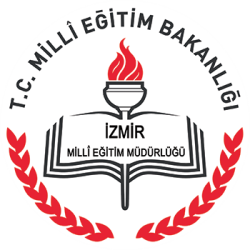 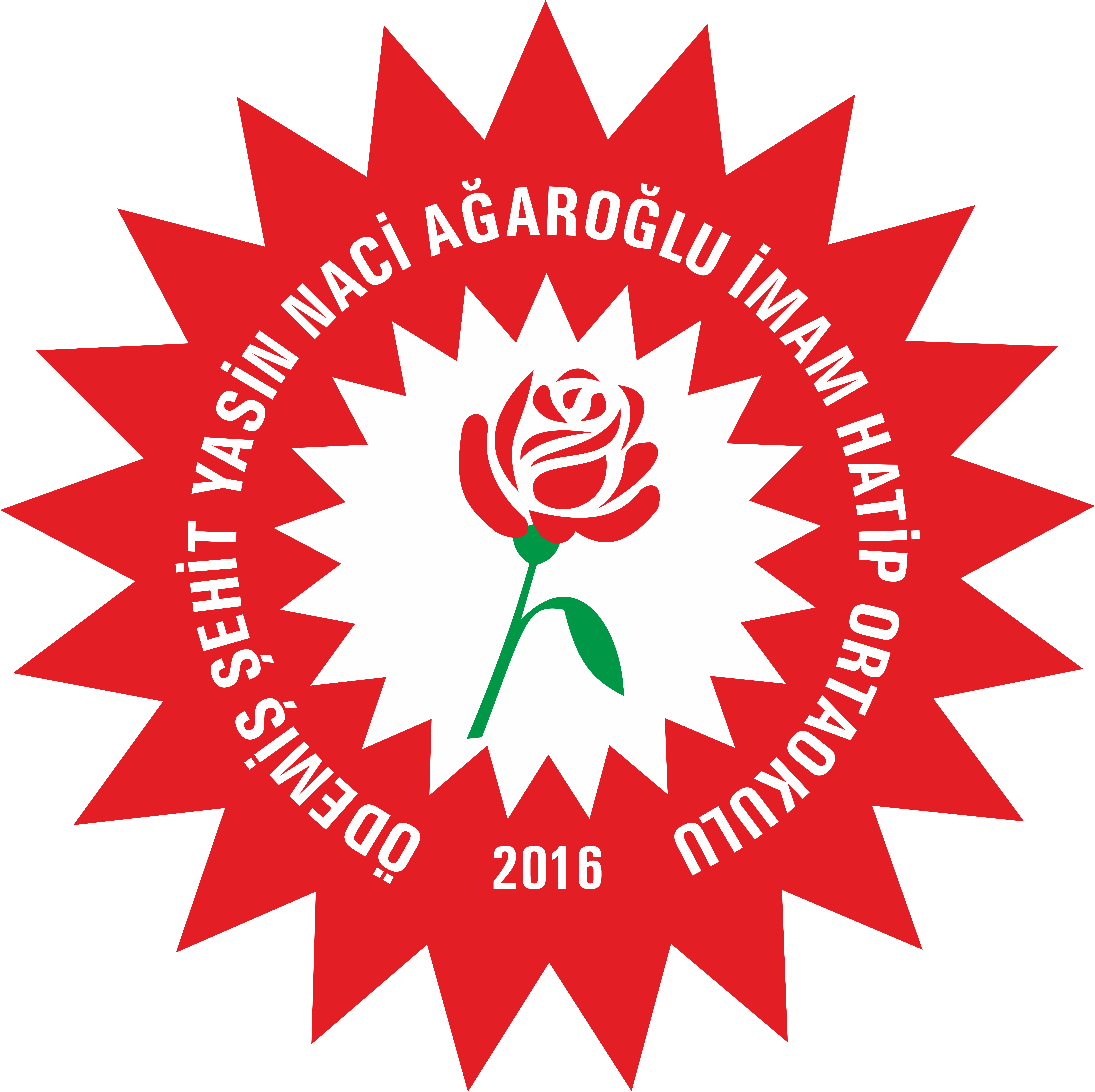 ÖDEMİŞ KAYMAKAMLIĞIŞehit Yasin Naci Ağaroğlu İmam Hatip Ortaokulu Müdürlüğü2017- 2018YILLIKFAALİYET PLANI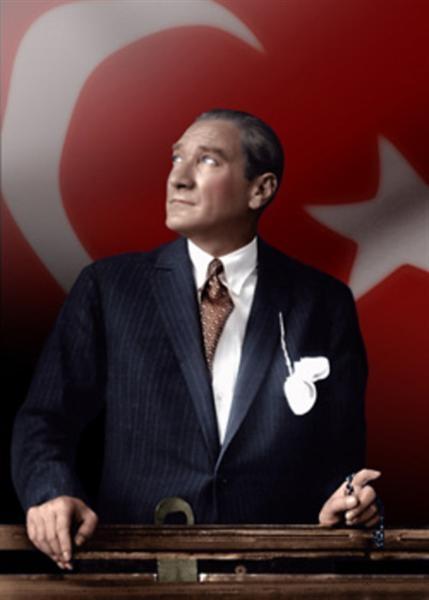 “Çalışmadan, yorulmadan, üretmeden, rahat yaşamak isteyen toplumlar, önce haysiyetlerini, sonra hürriyetlerini ve daha sonrada istiklal ve istikballerini kaybederler”. Mustafa Kemal ATATÜRK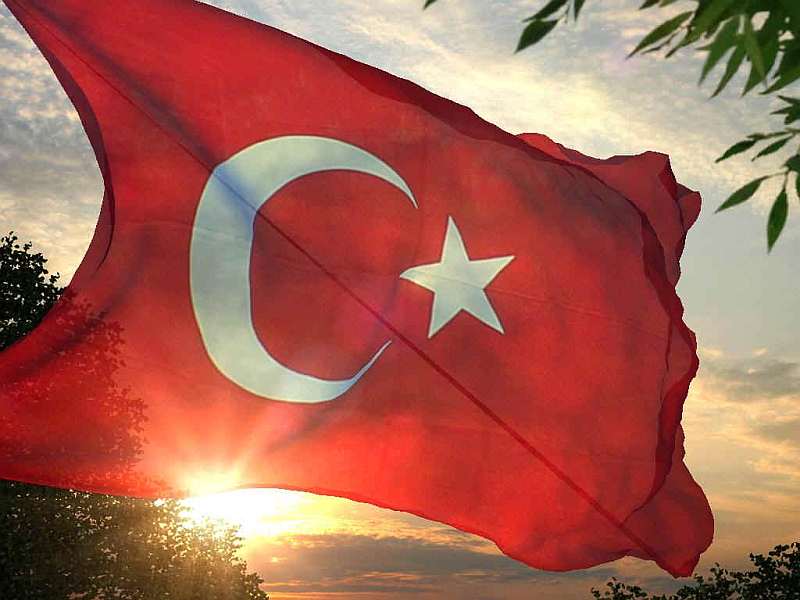 İSTİKLAL MARŞI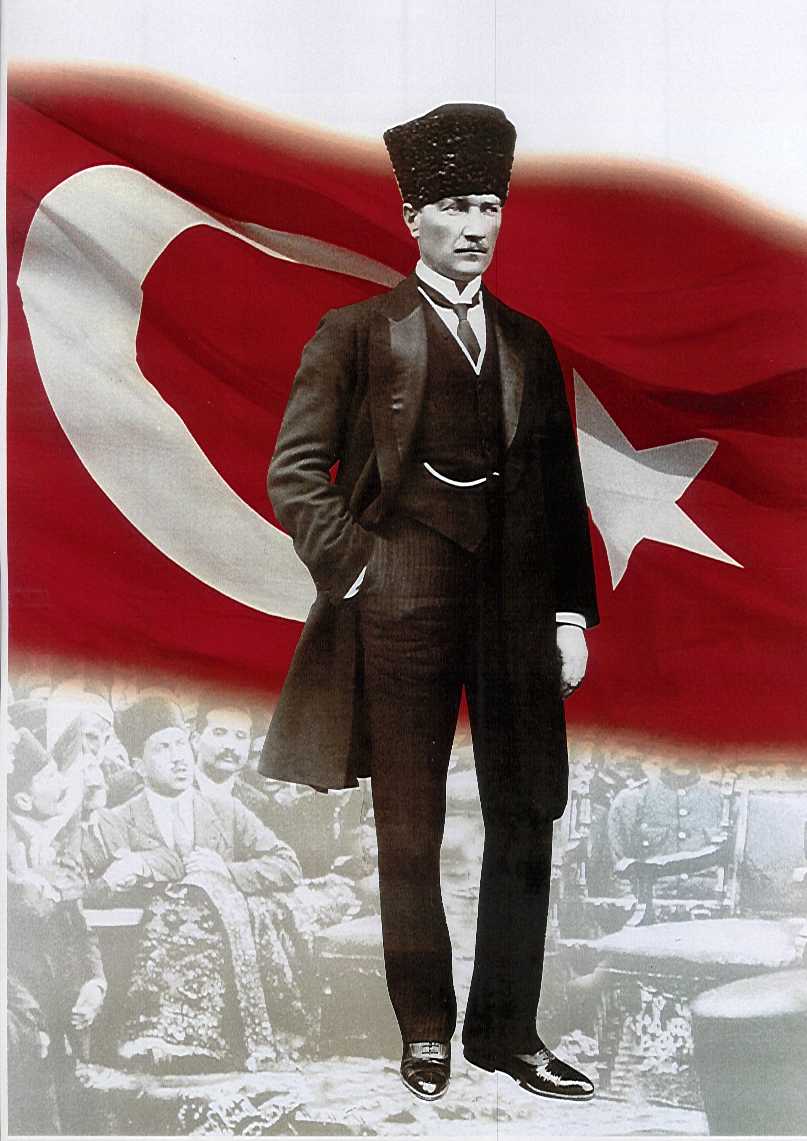 ATATÜRK’ÜN GENÇLİĞE HİTABESİEy Türk gençliği! Birinci vazifen, Türk istiklâlini, Türk cumhuriyetini, ilelebet, muhafaza ve müdafaa etmektir.Mevcudiyetinin ve istikbalinin yegâne temeli budur. Bu temel, senin, en kıymetli hazinendir. İstikbalde dahi, seni, bu hazineden, mahrum etmek isteyecek, dâhilî ve haricî, bedhahların olacaktır. Bir gün, istiklâl ve cumhuriyeti müdafaa mecburiyetine düşersen, vazifeye atılmak için, içinde bulunacağın vaziyetin imkân ve şeraitini düşünmeyeceksin! Bu imkân ve şerait, çok nâmüsait bir mahiyette tezahür edebilir. İstiklâl ve cumhuriyetine kastedecek düşmanlar, bütün dünyada emsali görülmemiş bir galibiyetin mümessili olabilirler. Cebren ve hile ile aziz vatanın, bütün kaleleri zapt edilmiş, bütün tersanelerine girilmiş, bütün orduları dağıtılmış ve memleketin her köşesi bilfiil işgal edilmiş olabilir. Bütün bu şeraitten daha elîm ve daha vahim olmak üzere, memleketin dâhilinde, iktidara sahip olanlar gaflet ve dalâlet ve hattâ hıyanet içinde bulunabilirler. Hattâ bu iktidar sahipleri şahsî menfaatlerini, müstevlilerin siyasî emelleriyle tevhit edebilirler. Millet, fakr u zaruret içinde harap ve bîtap düşmüş olabilir.Ey Türk istikbalinin evlâdı! İşte, bu ahval ve şerait içinde dahi, vazifen; Türk istiklâl ve cumhuriyetini kurtarmaktır! Muhtaç olduğun kudret, damarlarındaki asîl kanda, mevcuttur!                                                            
                                                 Mustafa Kemal ATATÜRK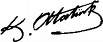 SUNUŞ“Bir milleti hür, bağımsız, yüksek bir topluluk haline getirecek olan eğitim, amaçve hedefleri önceden belli olan, anlık kararlarla değil de belli bir strateji dahilinde yürütüleneğitimdir”. Mustafa Kemal Atatürk’ün yukarıdaki sözünde vurguladığı “eğitim”  planlı bir eğitimdir. Bu nedenle Ödemiş Şehit Yasin Naci Ağaroğlu İmam Hatip Ortaokulu olarak 2017 – 2019 yılları arası için hedeflerimizi belirleyerek bu alanda çalışmalarımıza hız vereceğiz.Ödemiş Şehit Yasin Naci Ağaroğlu İmam Hatip Ortaokulu olarak bizler bilgi toplumunun gün geçtikçeartan bilgi arayışını karşılayabilmek için eğitim, öğretim ve topluma hizmet görevlerimizi geliştirmek istemekteyiz. Var olan değerlerimiz doğrultusunda Ahlaklı, dürüst, tarafsız, adil, sevgi dolu,iletişime açık, çözüm üreten, yenilikçi, ufku açık bireyler yetiştirmek bizim entemel hedefimizdir.Stratejik planlama çalışmaları, Ödemiş Şehit Yasin Naci Ağaroğlu İmam Hatip Ortaokulu vizyonunun, çokyönlü başarıyla en iyiyi ortaya koyma sorumluluk ve çabasının somut bir ürünü olarakdoğmuştur. Yapılan bu plan güçlü yönlerimizi öne çıkaran ve geliştiren, yeni ilişki ağlarıoluşturan, nitelikli eğitim ve araştırma programlarımızı disiplinler arası anlamda bir arayagetiren bir çerçevedir. Okulumuzun akademik ve sosyal alandaki başarı hedefi üzerine inşaedilmiş olan bu plan, sorumluluklarımızı yerine getirmede kaynaklarımızın daha etkilikullanılmasına imkan tanımaktadır. Vizyonumuz yönünde daha yoğun işbirliklerioluşturmayı ve paydaşlarımızdan daha çok destek sağlamayı hedefleyen okulumuzu dahaileriye götürmek için verdiğimiz ve vereceğimiz çabaların yol haritası olacaktır.Geniş katılımla oluşturulmuş bu planda emeği geçen bütün paydaşlarımıza teşekkürborçluyuz.                                                                                                          Taner HAMZAOĞLU                                                                                                            Okul Müdürü İÇİNDEKİLERBİRİNCİ BÖLÜMGENEL BİLGİLERKURUM İÇİ ANALİZ Örgütsel Yapı ( STRATEJİK PLANDA YER ALAN YAPI )İnsan Kaynakları 2017 Yılı Kurumdaki Mevcut PersonelDestek Personele (Hizmetli- Memur) İlişkin Bilgiler:2015 Yılı Kurumdaki Mevcut Hizmetli/Memur Sayısı:Teknolojik Düzey2017 YılıOkul/Kurumun Teknolojik Altyapısı:Okulun Fiziki Altyapısı:     	2017 Yılı Okulun Fiziki DurumuMali KaynaklarOkulumuzun mali kaynaklarını genel bütçe, okul aile birliği gelirleri, kantin gelirleri olarak belirlenmiştir.Okul Kaynak Tablosu:Okul Gelir-Gider Tablosu:İKİNCİ BÖLÜMPERFORMANS BİLGİLERİMİSYONUMUZÜLKEMİZİ MEDENİYET YARIŞINDA EN ÖNE TAŞIYACAK,TEMEL DEĞERLERİMİZİ ÖZÜMSEMİŞ,VATANINA MİLLETİNE FAYDALI GENÇLER YETİŞTİRMEKVİZYONUMUZÜLKESİNE HİZMET EDECEK,DÜNYAYA HUZUR VE BARIŞI GETİRECEK GENÇLİK İÇİN VARIZTEMEL DEĞERLERİMİZOkul çalışanları olarak; Atatürk ilke ve inkılâplarını esas alırız. Başarının takım çalışmasıyla yakalanacağına inanırız. Öğrencilerimizin geleceğinin bizim geleceğimiz olduğuna inanırız. Okulumuzda her öğrencinin gelişmesi için ortam hazırlarız. Değişimin ve sürekli gelişmenin önemine inanırız. Öğrenci, veli ve toplum beklentilerine odaklı çalışırız. Ortak aklı kullanarak kararlar alırız ve Fırsat eşitliğini okulda yaşatırız. Eğitimde kaliteyi ön planda tutarak, Kaliteli eğitim’den ödün vermeyiz. Farklılıkları değer verir ve zenginlik olarak kabul ederiz. Paydaşlarımız ile iletişime önem veririz. Planlı çalışmayı önemseriz. Öğrencilerimizi kendisiyle ve toplumla barışık, sorumluluklarının bilincinde bireyler olarak yetiştiririz. Paydaşlarımız saygındır ve saygı görmeye layıktır anlayışıyla sevgi-hoşgörü ile hizmet ederiz. Çalışanların kendini güvende hissetmelerini, işbirliğine dayalı çalışmalarını ve kendilerini sürekli geliştirmelerini sağlarız. Sosyal, kültürel ve sportif faaliyetlerde bulunmak isteyen okul toplumunun tüm bireylerini destekleriz. Görevlerimizi yerine getirirken objektiflik ilkesini uygularız. Tüm ilişkilerde insana saygı esasını uygular; çalışan ve hizmet alanların beklenti duygu ve düşüncelerine değer veririz. Çalışmalarda etkililik ve verimliliğin ekip çalışmalarıyla sağlanacağı anlayışı kabullenilerek ekip çalışmalarına gereken önemi veririz. Kurumda çalışmaların bilimsel veriler doğrultusunda ve mevzuatına uygun olarak gerçekleştirildiğinde başarı sağlanacağına inanırız. Görev dağılımı ve hizmet sunumunda adil oluruz ve çalışanın kurum katkısını tanıyıp takdir ederiz. Eğitime yapılan yatırımı kutsal sayar, her türlü desteği veririz. Değişmeyen tek şeyin, değişim olduğuna inanırızTema, Amaç, Hedef ve Performans GöstergeleriTEMA: 1- EĞİTİM VE ÖĞRETİME ERİŞİMİN ARTTIRILMASIEğitime ve Öğretime Erişim: Her bireyin hakkı olan eğitime ekonomik, sosyal, kültürel ve demografik farklılık ve dezavantajlarından etkilenmeksizin eşit ve adil şartlar altında ulaşabilmesi ve bu eğitimi tamamlayabilmesidir.Stratejik Amaç 1. Ekonomik, sosyal, kültürel ve demografik farklılıkların yarattığı dezavantajlardan etkilenmeksizin her bireyin hakkı olan eğitime eşit ve adil şartlar altında ulaşabilmesini ve bu eğitimi tamamlayabilmesini sağlamak.Stratejik Hedef 1. 1  2016 -2017 Eğitim yılı itibariyle 255 olan öğrenci sayımızı  % 20 arttırarak 2018 yılında  300 öğrenciye ulaşmak.Performans Göstergeleri 1. 1  Hedefin Mevcut Durumu?2017-2018 Eğitim öğretim yılı itibariyle öğrenci sayımız 255 tir.Tedbirler 1. 1Öğretime ErişimStratejik Hedef 1. 2.2017-2018 Eğitim yılında veli toplantısına %40 olan katılımı, her yıl %20 arttırmak suretiyle 2019 yılında %60‘ye çıkarmak.Performans Göstergeleri 1. 2.Hedefin Mevcut Durumu?2016-17 yılında veli toplantısına 320 veliden 130’u katılmıştır. Katılım oranı %40’tır.Tedbirler 1. 2Öğretime ErişimTEMA 2- EĞİTİM-ÖĞRETİMDE KALİTE      Kaliteli Eğitim ve Öğretim: Eğitim ve öğretim kurumlarının mevcut imkânlarının en iyi şekilde kullanılarak her kademedeki bireye ulusal ve uluslararası ölçütlerde bilgi, beceri, tutum ve davranışın kazandırılmasıdır.Stratejik Amaç 2.    Her kademedeki bireye ulusal ve uluslararası ölçütlerde bilgi, beceri, tutum ve davranışın kazandırılması ile girişimci yenilikçi, yaratıcı, dil becerileri yüksek, iletişime ve öğrenmeye açık, özgüven ve sorumluluk sahibi sağlıklı ve mutlu bireylerin yetişmesini sağlamak.Stratejik Hedef 2. 1.     2017-2018 zaman aralığında, öğrencilerin akademik başarılarına katkıda bulunmak amacıyla  6 dersten Yetiştirme Kursu  açmak.Performans Göstergeleri2.1Hedefin Mevcut Durumu?2017-2018 yılı içinde Türkçe, Matematik, İngilizce, Din Klt. ve Ahlk.Bl., Sosyal Bl., Fen ve Tk. Derslerinden yıl boyu kurs açılmıştır.Tedbirler 2. 1Öğretime ErişimSTRATEJİK HEDEF 2. 2Kültürel(Şiir,kompozisyon,resim,tiyatro,kitapokuma,Hadisezberleme,müzikvb.) yarışmalardan herhangi birine katılmak ve her yıl katılım oranını %10 arttırarak 2018 yılı sonunda öğrencilerin %15’inin katılımını sağlamakPerformans Göstergeleri 2. 2Hedefin Mevcut Durumu?2016-2017 Eğitim yılında İlçedeki hadis ezberleme yarışmasına 5 öğrencimiz katılmıştır.Tedbirler 2.2Öğretime ErişimSTRATEJİK HEDEF 2. 3Yılda en az 3’er defa sosyal (gezi,piknik,kahvaltı vb) ve sportif faaliyet (koşu,futbol turnuvası vb) yaparak  2018 sonunda 5 faaliyet gerçekleştirmekPerformans Göstergeleri 2. 3Hedefin Mevcut Durumu?2016-2017 Eğitim yılında sınıflar arası futbol turnuvası İlçe Basketbol, Badminton turnuvası ve Balıkesir gezisi düzenlenmiştir.Tedbirler 2.3 ErişimTEMA 3 - KURUMSAL KAPASİTENİN GELİŞTİRİLMESİ   Kurumsal Kapasite Geliştirme:  Kurumsallaşmanın geliştirilmesi adına kurumun beşeri, fiziki ve mali altyapı süreçlerini tamamlama, yönetim ve organizasyon süreçlerini geliştirme, enformasyon teknolojilerinin kullanımını artırma süreçlerine bütünsel bir yaklaşımdır.Stratejik Amaç 3   Kurumsal kapasiteyi geliştirmek için, mevcut beşeri, fiziki ve mali alt yapı eksikliklerini gidererek, enformasyon teknolojilerinin etkililiğini artırıp çağın gereklerine uygun, yönetim ve organizasyon yapısını etkin hale getirmek.Stratejik Hedef 3. 1Okulumuza yeni teknoloji akıllı tahta kazandırmak.Performans Göstergeleri3.1Hedefin Mevcut Durumu?2014-2015 Eğitim yılı itibariyle okulumuzda kütüphane ve 15 sınıf kitaplıkları bulunmaktadır. Tedbirler 3. 1Öğretime ErişimStratejik Hedef 3. 2Okulumuzda olmayan ders araç gereçleri ve donanım malzemelerini 2016 sonuna kadar temin etmekPerformans Göstergeleri 3. 2Hedefin Mevcut Durumu?2014-2015 Eğitim yılı itibariyle okulumuzda ecza dolabı ve ilk yardım malzemeleri, Fen, Sosyal, Matematik ders araç-gereçleri bulunmaktadır. Sınıf öğretmen masaları, Müdür, Müdür yardımcı odaları donanımları yeterlidir.Tedbirler 3. 2Öğretime ErişimStratejik Hedef 3.32016 yılı sonuna kadar okulumuzun fiziki koşullarını geliştirmek için yağmur oluklarını değiştirmek. Kalorifer kazanını değiştirmek.Okul temel duvarlarını nemden korumak için izalasyon yapmak. Bahçedeki çeşmenin okulumuza yakışır şekilde yeniden yapılması.Performans Göstergeleri 3. 4Hedefin Mevcut Durumu?Okulun yağmur olukları çürümüş olup değişime ihtiyaç vadır. Okulun kalorifer kazanı yirmi yıldır hizmet verdiği için eskimiş ve çürümüştür. Bodrum kattaki sınıfların duvarları nemli ve rutubetlidir. Okulun yağmur olukları çürüdüğü için değişime ihtiyacı vardır. Kalorifer kazanı yirmi yıla aşkın bir süredir hizmet verdiği için değişmesi gerekmektedir. Okulun güvenlik kamera sistemi bulunmakla birlikte kamera sayısının ve kalitesinin artırılması gerekmektedir.Tedbirler 3. 3Öğretime ErişimMALİYETLENDİRME/BÜTÇELEMEMALİYET TABLOSUİl Stratejik Plan Tema, Stratejik Amaç, Hedef Maliyet İlişkisiTablo: SP Tema, SA, SH, Maliyet İlişkisi TablosuKaynak Tablosu İZLEME DEĞERLENDİRME5.1. İZLEME DEĞERLENDİRME VE PERFORMANS ÖLÇÜMÜ	Öncelikle izleme değerlendirme sürecinde stratejik amaç ve hedeflerin altındaki faaliyetlerin gerçekleşip gerçekleşmediği izlenecektir. Gerçekleştiyse, gerçekleşme oranını performans göstergelerine göre ölçümü, gerçekleşmediyse gerçekleşmeme nedenleri ve süreçteki aksaklıklar tespit edilecektir. Bu süreç süre giden bir döngü olduğu için planlı dönem içerisinde benzer veya aynı faaliyetlerin tekrarlanması söz konusu olacaktır. Bu süreç dönemlik faaliyetler şeklinde planlanmıştır. Bu sebeple faaliyetlerin başarım durumundan yola çıkarak stratejik hedeflerin gözden geçirilmesi söz konusu olacaktır. Stratejik hedeflerde bir düzeltmeye gitmeye gerek yoksa faaliyetler üzerinde durulacaktır. Faaliyetlerin gerçekleşmeme sebeplerine göre yeni faaliyetler planlanabileceği gibi, faaliyetlerde düzenlemelere de gidilebilecektir. Bazı durumlarda faaliyetlerin uygulanabilirliğinin güçlüğü zaman, maddi imkânların kısıtlılığı gibi faktörlerden dolayı faaliyetten beklenen sonuçları alamayabiliriz. Bu durumda faaliyet yeniden gözden geçirilip gerekli değişiklikler yapılacaktır.    İzleme değerlendirme süreci her bir hedef ve hedefin faaliyetleri için aşağıdaki tabloda özetlenen ve bazı performans göstergelerini de ölçüt kabul edebilen, gerçekleşme oranları, sayıları ve benzeri nicel büyüklüklere göre ölçümlenmiş olacaktır.Plan’da yer alan stratejik amaç ve onların altında bulunan stratejik hedeflere ulaşabilmek için yürütülecek çalışmaların izlenmesi ve değerlendirilmesini zamanında ve etkin bir şekilde yapabilmek amacıyla Stratejik Plan İzleme ve Değerlendirme Ekibi kurulacaktır. İzleme ve değerlendirme, planda belirtilen performans göstergeleri ve performans hedefleri dikkate alınarak yapılacaktır.    Stratejik amaçların ve hedeflerin gerçekleştirilmesinden sorumlu ekipler altı aylık dönemler halinde yürüttükleri faaliyet ve projelerle ilgili raporları Stratejik Plan İzleme ve Değerlendirme Ekibi’ne sunacaklardır. Stratejik Plan İzleme ve Değerlendirme Ekibi, performans raporlarını inceleyerek, performans göstergelerinin ölçümü ve değerlendirmesini, ait olduğu yıl içinde yapılan faaliyet sonuçlarının Stratejik Planda önceden belirlenen amaç ve hedeflerle ne derece örtüştüğünü rapor halinde İlçe Millî Eğitim Müdürlüğü Stratejik Planlama Üst Kuruluna sunacaktır ve İlçe Millî Eğitim Müdürlüğü Stratejik Planlama Üst Kurulundan gelen kararlar doğrultusunda ekiplere geri bildirimde bulunulacaktır.   Böylece, planın uygulanma sürecinde bir aksama olup olmadığı tespit edilerek, varsa bunların düzeltilmesine yönelik tedbirlerin alınması ile performans hedeflerine ulaşma konusunda doğru bir yaklaşım izlenmiş olacaktır.    Ödemiş İlçe Millî Eğitim Müdürlüğü’nün Stratejik Planı’nda yer alan faaliyetlerin gerçekleştirilmesine yönelik olarak sorumlu birimler, izleme ve değerlendirme amacıyla aşağıdaki örnek kontrol tablosunu belirlenen periyotlarla uygulayarak planlama sürecinin zamanında değerlendirilmesine yardımcı olacaklardır.Tablo 9. İlçe, Okul Birimleri İzlem Değerlendirme Zaman Kapsamı TablosuÜÇÜNCÜ BÖLÜM2017-2018 EĞİTİM ÖĞRETİM YILI FAALİYET TABLOLARIYıllık Faaliyet Planı Tahmini Maliyet TablosuOKUL STRATEJİK PLANLAMA EKİBİÖnder ÇALIŞKAN       Handan HASIRCI       Seval BARDAKÇI       Zeynep ÖZDEMİR       Md.Yrd.                    Fen ve Tk.Öğr.               Bilişim T.                 İngilizce Öğrtm.                                                                                        UYGUNDUR                                                                                          30.10.2017						Taner HAMZAOĞLU						      Okul Müdürü Korkma, sönmez bu şafaklarda yüzen al sancak; Sönmeden yurdumun üstünde tüten en son ocak. 
O benim milletimin yıldızıdır, parlayacak; 
O benimdir, o benim milletimindir ancak. 

Çatma, kurban olayım, çehreni ey nazlı hilâl! 
Kahraman ırkıma bir gül! Ne bu şiddet, bu celâl? 
Sana olmaz dökülen kanlarımız sonra helâl... 
Hakkıdır, Hakk’a tapan, milletimin istiklâl! 

Ben ezelden beridir hür yaşadım, hür yaşarım. 
Hangi çılgın bana zincir vuracakmış? Şaşarım! 
Kükremiş sel gibiyim, bendimi çiğner, aşarım. 
Yırtarım dağları, enginlere sığmam, taşarım. 

Garbın afakını sarmışsa çelik zırhlı duvar, 
Benim iman dolu göğsüm gibi serhaddım var. 
Ulusun, korkma! Nasıl böyle bir imanı boğar, 
“Medeniyet!” dediğin tek dişi kalmış canavar? 

Arkadaş! Yurduma alçakları uğratma, sakın. 
Siper et gövdeni, dursun bu hayâsızca akın. 
Doğacaktır sana va’dettiği günler Hakk’ın... 
Kim bilir, belki yarın, belki yarından da yakın.Bastığın yerleri “toprak!” diyerek geçme, tanı: 
Düşün altındaki binlerce kefensiz yatanı. 
Sen şehit oğlusun, incitme, yazıktır, atanı: 
Verme, dünyaları alsan da, bu cennet vatanı. 
Kim bu cennet vatanın uğruna olmaz ki feda? 
Şüheda fışkıracak toprağı sıksan, şüheda! 
Canı, cananı, bütün varımı alsın da Huda, 
Etmesin tek vatanımdan beni dünyada cüda. 
Ruhumun senden, İlâhî, şudur ancak emeli: 
Değmesin mabedimin göğsüne namahrem eli. 
Bu ezanlar ki şahadetleri dinin temeli- 
Ebedî yurdumun üstünde benim inlemeli. 

O zaman vecd ile bin secde eder-varsa-taşım, 
Her cerihamdan, ilâhî, boşanıp kanlı yaşım, 
Fışkırır ruh-ı mücerret gibi yerden naşım; O zaman yükselerek arşa değer belki başım. 

Dalgalan sen de şafaklar gibi ey şanlı hilâl! 
Olsun artık dökülen kanlarımın hepsi helâl. 
Ebediyen sana yok, ırkıma yok izmihlâl: 
Hakkıdır, hür yaşamış, bayrağımın hürriyet;
Hakkıdır, Hakk’a tapan, milletimin istiklâl.Mehmet Akif ERSOYKONULAR                                                                                                                    SAYFAGİRİŞ6İÇİNDEKİLER7OKUL BİLGİLERİ8BİRİNCİ BÖLÜM-GENEL BİLGİLER-KURUM İÇİ ANALİZ9İKİNCİ BÖLÜM-PERFORMANS BİLGİLERİ-MİSYON,VİYON12TEMEL DEĞERLERİMİZ13TEMA: 1- EĞİTİM VE ÖĞRETİME ERİŞİMİN ARTTIRILMASI13Stratejik Hedef 1. 114TEMA 2- EĞİTİM-ÖĞRETİMDE KALİTE15Stratejik Amaç 2.15TEMA 3 - KURUMSAL KAPASİTENİN GELİŞTİRİLMESİ18Stratejik Amaç 318HEDEF VE MALİYET TABLOSU21KAYNAK TABLOSU22İZLEME DEĞERLENDİRME22ÜÇÜNCÜ BÖLÜM - FAALİYET TABLOLARI24TEMA 1 EĞİTİM ÖĞRETİME ERİŞİMİN ARTIRILMASIEK-1TEMA 2 :EĞİTİM-ÖĞRETİMDE KALİTEEK-2TEMA 3:KURUMSAL KAPASİTENİN GELİŞTİRİLMESİEK-3TEMA 3 :OKULUN FİZİKSEL İHTİYAÇLARININ KARŞILANMASIEK-4İLİ:                                         İZMİRİLİ:                                         İZMİRİLİ:                                         İZMİRİLÇESİ:   ÖDEMİŞ        İLÇESİ:   ÖDEMİŞ        İLÇESİ:   ÖDEMİŞ        OKULUN ADI:  Ödemiş İmam Hatip OrtaokuluOKULUN ADI:  Ödemiş İmam Hatip OrtaokuluOKULUN ADI:  Ödemiş İmam Hatip OrtaokuluOKULUN ADI:  Ödemiş İmam Hatip OrtaokuluOKULUN ADI:  Ödemiş İmam Hatip OrtaokuluOKULUN ADI:  Ödemiş İmam Hatip OrtaokuluOKULA İLİŞKİN GENEL BİLGİLEROKULA İLİŞKİN GENEL BİLGİLEROKULA İLİŞKİN GENEL BİLGİLERPERSONEL İLE İLGİLİ BİLGİLERPERSONEL İLE İLGİLİ BİLGİLERPERSONEL İLE İLGİLİ BİLGİLERKURUMDA ÇALIŞAN PERSONEL SAYISISayılarıSayılarıKURUMDA ÇALIŞAN PERSONEL SAYISIErkekKadınOkul Telefonu0232545388302325453883Yönetici2Faks--Sınıf öğretmeniElektronik Posta Adresi749780@meb.k12.tr749780@meb.k12.trBranş Öğretmeni1013Web sayfa adresisehityasinnaciağaroğluiho.meb.k12.trsehityasinnaciağaroğluiho.meb.k12.trRehber Öğretmen1Öğretim ŞekliTam GünMemur0Okulun Hizmete Giriş Tarihi15.09.201215.09.2012Yardımcı PersonelKurum Kodu749780749780Toplam26OKUL VE BİNA DONANIM BİLGİLERİOKUL VE BİNA DONANIM BİLGİLERİOKUL VE BİNA DONANIM BİLGİLERİOKUL VE BİNA DONANIM BİLGİLERİOKUL VE BİNA DONANIM BİLGİLERİOKUL VE BİNA DONANIM BİLGİLERİToplam Derslik Sayısı2020Kütüphane Var(  X  )Yok(    )Kullanılan Derslik Sayısı2020Çok Amaçlı SalonVar(  X  )Yok(    )İdari Oda Sayısı22Çok Amaçlı SahaVar( X   )Yok(    )Fen Laboratuvarı Sayısı11 KantinVar(    )Yok( X  )Bilgisayar Laboratuvarı Sayısı11---Sığınak00---Acil Çıkış Kapısı ve Merdiveni22---SıraGöreviNormMevcutErkekKadınToplamLisansY.LisansDoktoraMüdür1Müdür Yrd.1Sınıf ÖğretmeniTürkçe Öğretmeni442244Matematik Öğretmeni4422431Fen Bilgisi Öğretmeni32222Sosyal Bilgiler Öğrt221122Yabancı Dil331233Din K.Ah Bilg444431Görsel Snt.11111Müzik11111Beden Eğt.11111Tek.Tasarım1111Bilişim Tek11111…..GöreviErkekErkekKadınEğitim DurumuHizmet YılıToplam1 Memur Memur 2 Hizmetli Hizmetli 3 …..…..4 Araç-Gereçler 2015İhtiyaç Bilgisayar 255Yazıcı 30Tarayıcı 10Projeksiyon160İnternet Bağlantısı10Fen Lab.10Fiziki Mekânın AdıSayısıİhtiyaçAçıklamaMüdür Odası1Müdür Başyardımcısı OdasıMüdür Yardımcısı Odası1Öğretmenler Odası1Rehberlik Servisi1Derslik14Bilişim Laboratuarı1Fen Bilimleri Laboratuarı1….Kaynaklar2016-2017Okul Aile Birliği5000Kooperatif Geliri5000Aktarılan Gelir0…….TOPLAM10000YILLAR 2016-20172016-2017HARCAMA KALEMLERİ GELİR GİDER Temizlik3000Kırtasiye3000Bakım Onarım2000Mal ve Malzeme Alımı2000Personel Gideri0…….TOPLAM10000Performans GöstergeleriÖnceki YıllarÖnceki YıllarPlan Dönemi SonuÖnceki YıllarÖnceki YıllarPlan Dönemi SonuEğitime ve Öğretime Erişim2013/20142014/2015Plan Dönemi SonuOrtaokulda net okullaşma oranı(%)96.2796.2796.28 Örgün eğitimde 10 gün ve üzeri devamsız öğrenci oranı (%)252422Ortaokulda devamsızlık oranı (10 gün ve üzeri)141311Mevcut öğrenci sayımız  181264330Yıl içinde görüşülen veli sayısı181262330Yıl içinde velilere yönelik yapılan sosyal faaliyet sayısı858Tedbir/StratejiKoordinatör Birimİlişkili Alt Birim/BirimlerTahmini Maliyet(Z1-F1) İlgili veliler aracılığıyla okul çevresi imkanları kullanılarak okulun tanıtılmasıOkul İdaresiMüdür YardımcısıOkul Aile BirliğiSınıf Rehber ÖğretmenleriMali yükümlülük içermemektedirHedef 1.2Önceki YıllarÖnceki YıllarPlan Dönemi SonuPlan Dönemi SonuHedef 1.22013/20142014/20152014/20152018Veli toplantı tutanaklarındaki  veli imza sayısı120210210255Okulumuzu ziyaret eden veli sayısı(öğrenci nöbet  defterindeki imza sayısı)180220220255Okulun düzenlediği sosyal aktivitelere katılan veli sayısı54181181255Tedbir/StratejiKoordinatör Birimİlişkili Alt Birim/BirimlerTahmini Maliyet(G2-F1) Yüksek iletişimle velilere ulaşıp veli toplantılarına katılımı arttırmakOkul İdaresiMüdür yardımcısıSınıf rehber öğretmenleri ,Zümre ÖğretmenleriMali yükümlülük içermemektedir Hedef 2.1 Hedef 2.1Önceki YıllarÖnceki YıllarPlan Dönemi Sonu Hedef 2.1 Hedef 2.12013/20142014/2015Plan Dönemi Sonu Eğitimde yenilikçi yaklaşımlar kapsamında düzenlenen seminer ve kurslara katılan öğretmen sayısı Eğitimde yenilikçi yaklaşımlar kapsamında düzenlenen seminer ve kurslara katılan öğretmen sayısı234Öğrencilerin yılsonu başarı puanı ortalamaları5. Sınıf4.003.904.2Öğrencilerin yılsonu başarı puanı ortalamaları6. Sınıf3.894.2Öğrencilerin yılsonu başarı puanı ortalamaları7. Sınıf4.3Öğrencilerin yılsonu başarı puanı ortalamaları8. Sınıf4.3Onur veya iftihar belgesi alan öğrenci oranı(%)Onur veya iftihar belgesi alan öğrenci oranı(%)383640 Takdir ve teşekkür belgesi alan öğrenci oranı(%) Takdir ve teşekkür belgesi alan öğrenci oranı(%)502055 Sınıf tekrar oranı(%) Sınıf tekrar oranı(%)000 Disiplin cezası alan öğrenci oranı(%) Disiplin cezası alan öğrenci oranı(%)000 Disiplin cezası alan öğrenci oranı(%) Disiplin cezası alan öğrenci oranı(%)000Yıl içinde açılan kurs sayısıYıl içinde açılan kurs sayısı005Kurslara katılan öğrenci sayısıKurslara katılan öğrenci sayısı00300Tedbir/StratejiKoordinatör Birimİlişkili Alt Birim/BirimlerTahmini Maliyet(G3-F1)İlgili veliler kurslara önem vererek öğrenci başarısını arttırırOkul İdaresiZümre Öğretmenleri VeliÖğrenciMali yükümlülük içermemektedir(G3-T2)Kursların önemi hususunda öğrenci ve veli bilinçlendirilerek kursa katılımın sağlanmasıOkul İdaresiSınıf Rehber Öğretmenleri Veli     ÖğrenciMali yükümlülük içermemektedirÖnceki YıllarÖnceki YıllarPlan Dönemi Sonu2013/20142014/2015Plan Dönemi SonuDüzenlenen sanatsal, bilimsel, kültürel ve sportif faaliyetlere katılan öğrenci sayısının toplam öğrenci sayısına oranı (%)505255 Bir eğitim ve öğretim yılı içerisinde sanat, bilim, kültür ve spor alanlarının birinden en az bir faaliyete katılan öğrenci oranı(%)454750Öğrenci başına okunan kitap sayısı354045 Uluslararası yarışmalara katılan öğrenci sayısı001 Beyaz Bayrak Sertifikasına sahip okul sayısı001 Beslenme Dostu Okul Sertifikasına sahip okul sayısı001Şiir,kompozisyon yarışmalarına katılan öğrenci sayısı51115Hadis ezberleme yarışmasına katılan öğrenci sayısı0020Tedbir/StratejiKoordinatör Birimİlişkili Alt Birim/BirimlerTahmini Maliyet(G6-F3) Hayırseverlerin katkılarıyla öğrencilerin sosyal aktivitelere katılımlarını arttırmakOkul İdaresiOkul aile birliğiHayırseverlerÖğretmenlerÖğrencilerMali yükümlülük içermemektedir(Z5-F5) Önemli etkinliklerimizi Oğuzhan Okulunun konferans salonunda yapabilirizOkul İdaresi Oğuzhan okul yönetimiÖğretmenlerÖğrencilerMali yükümlülük içermemektedirÖnceki YıllarÖnceki YıllarPlan Dönemi Sonu2013/20142014/2015Plan Dönemi SonuDüzenlenen sanatsal, bilimsel, kültürel ve sportif faaliyetlere katılan öğrenci sayısının toplam öğrenci sayısına oranı (%)505255 Bir eğitim ve öğretim yılı içerisinde sanat, bilim, kültür ve spor alanlarının birinden en az bir faaliyete katılan öğrenci oranı(%)454750Uluslararası yarışmalara katılan öğrenci sayısı001Beyaz Bayrak Sertifikasına sahip okul sayısı001Beslenme Dostu Okul Sertifikasına sahip okul sayısı001Yıl içinde yapılan gezi,piknik,kahvaltı  sayısı335Yıl içinde yapılan sportif faaliyet sayısı121518Tedbir/StratejiKoordinatör Birimİlişkili Alt Birim/BirimlerTahmini Maliyet(G6-T2)  Öğrencileri sosyal aktivitelere yönlendirerek fazla ders baskısını azaltmakOkul İdaresiMüdür YardımcısıKulüp ÖğretmenleriSınıf Rehber ÖğretmenleriÖğrencilerMali yükümlülük içermektedirHedef 3.1Önceki YıllarÖnceki YıllarPlan Dönemi SonuPlan Dönemi SonuHedef 3.12013/20142014/20152014/20152018Sınıflara temin edilen dolap sayısı2666Sınıflara temin edilen kitap sayısı50200200250Tedbir/StratejiKoordinatör Birimİlişkili Alt Birim/BirimlerTahmini Maliyet(Z2-F3) Hayırseverlerin yardımlarıyla ders araç gereçleri temin etmekOkul İdaresiMüdür YardımcısıOkul-aile birliğiHayırseverlerSınıf Rehber Öğretmenleri        Mali yükümlülük içermektedirHedef 3.2Önceki YıllarÖnceki YıllarPlan Dönemi SonuPlan Dönemi SonuHedef 3.22013/201342014/20152014/20152018Okula temin edilen ecza dolabı sayısı1114Okula temin edilen ilkyardım malzeme sayısı55515Fen Bilimleri ders araç gereç sayısı536060120Sosyal Bilgiler  ders araç gereç sayısı20252550Matematik  ders araç gereç sayısı18222245Kazanılan sınıf öğretmen masa sayısı26616Müdür yardımcı odası  donanımı1111Kazanılan öğretmenler odası donanımı1111Yenilenen müdür odası donanımı1111Tedbir/StratejiKoordinatör Birimİlişkili Alt Birim/BirimlerTahmini Maliyet(Z10-F3) Hayırseverlerin katkılarıyla okuldaki ecza dolabı ve gerekli malzemelerin sayısını artırmak.Okul İdaresiZümre ÖğretmenleriOkul Aile BirliğiHayırseverler       Mali yükümlülük içermektedir(Z2-F 3,6 )  Hayırseverler ve İl Milli Eğitim’in katkılarıyla ders araç gereçleri ve donanım malzemelerinin sayısını  artırabiliriz.Okul İdaresiİl Milli EğitimMüdür yardımcısıSınıf Rehber ÖğrtHayırseverlerOkul aile Birliği       Mali yükümlülük içermektedirHedef 3.2Önceki YıllarÖnceki YıllarPlan Dönemi SonuPlan Dönemi SonuHedef 3.22013/20142014/20152014/20152018Kazandırılan Fen Laboratuvarı sayısı10Kazandırılan lavabo sayısı2220Değiştirilen pencere sayısı0000Çatıya yapılan onarım0001Yapılan dış cephesi boyası000       10Yapılan kapı sayısı ve duvar ölçüsü0000Tedbir/StratejiKoordinatör Birimİlişkili Alt Birim/BirimlerTahmini Maliyet(Z7-F6) İl Milli Eğitim’den Fen Laboratuvarı malzemeleri talep edilerek laboratuvarı zenginleştirmek.Okul İdaresiİl Milli Eğitim Müdürlüğü       Mali yükümlülük içermektedir(Z8,9,11,12,13-F6) İlçe ve İl Milli Eğitim ile irtibata geçerek yağmur oluklarını değiştirmek. Eskiyen pencereleri değiştirmek. Bazı sınıf kapılarının yenilenmesi.Okul İdaresiİl Milli Eğitim Müdürlüğü       Mali yükümlülük içermektedir(Z14-F6) İlçe Milli Eğitim Müdürlüğüyle işbirliği ile kalorifer kazanının yenilenmesi.Okul İdaresiİlçe Milli Eğitim Müdürlüğü       Mali yükümlülük içermektedir(Z15-F6)  Genel ve Okul Aile birliği bütçesinden okulun dış cephe boyasının yenilenmesiOkul İdaresiİl ve İlçe Milli Eğitim MüdürlüğüHayırseverler       Mali yükümlülük içermektedirTEMASTRATEJİK AMAÇLAR / HEDEFLER20172018TEMASTRATEJİK AMAÇLAR / HEDEFLERMALİYETİMALİYETİTEMA-1STRATEJİK AMAÇ 100TEMA-1Stratejik Hedef 1. 100TEMA-1Stratejik Hedef 1. 2000TEMA-2STRATEJİK AMAÇ 2601000TEMA-2Stratejik Hedef 2. 1000TEMA-2Stratejik Hedef 2. 2000TEMA-2Stratejik Hedef 2. 360100TEMA-3STRATEJİK AMAÇ 32550025500TEMA-3Stratejik Hedef 3. 1200200TEMA-3Stratejik Hedef 3. 2300300TEMA-3Stratejik Hedef 3.3 2500025000Amaçların Toplam Maliyeti:Amaçların Toplam Maliyeti:2556025600KAYNAKLAR2014-2015(TL)2015-2016(TL)Genel Bütçe70008000Bağışlar10001500Etkinlikler10001500Kantin 55007000Okul Aile Birliği15002000Otopark01000Diğer00Toplam1600021000İzleme DeğerlendirmeDönemiGerçekleştirilme Zamanıİzleme Değerlendirme Dönemi Süreç AçıklamasıZaman KapsamıOkulların Birinciİzleme-Değerlendirme DönemiHer yılın
Şubat ayı içerisindePerformans göstergeleri ile ilgili gerçekleşme durumlarına ilişkin verilerin toplanması ve incelenmesiPerformans Göstergelerinin gerçekleşme durumları hakkında hazırlanan raporun üst yöneticiye sunulmasıEylül Ocak (1.Dönem) dönemiOkulların İkinci İzleme-Değerlendirme DönemiAynı yılın Haziran ayı sonuna kadarPerformans göstergeleri ile ilgili gerçekleşme durumlarına ilişkin verilerin toplanması ve incelenmesiPerformans Göstergelerinin gerçekleşme durumları hakkında hazırlanan raporun üst yöneticiye sunulmasıEylül Haziran Dönemi Eğitim öğretim yılıSTRATEJİK PLAN 2017-2018 EĞİTİM ÖĞRETİM YILI EYLEM PLANISTRATEJİK PLAN 2017-2018 EĞİTİM ÖĞRETİM YILI EYLEM PLANISTRATEJİK PLAN 2017-2018 EĞİTİM ÖĞRETİM YILI EYLEM PLANISTRATEJİK PLAN 2017-2018 EĞİTİM ÖĞRETİM YILI EYLEM PLANISTRATEJİK PLAN 2017-2018 EĞİTİM ÖĞRETİM YILI EYLEM PLANISTRATEJİK PLAN 2017-2018 EĞİTİM ÖĞRETİM YILI EYLEM PLANISTRATEJİK PLAN 2017-2018 EĞİTİM ÖĞRETİM YILI EYLEM PLANISTRATEJİK PLAN 2017-2018 EĞİTİM ÖĞRETİM YILI EYLEM PLANISTRATEJİK PLAN 2017-2018 EĞİTİM ÖĞRETİM YILI EYLEM PLANISTRATEJİK PLAN 2017-2018 EĞİTİM ÖĞRETİM YILI EYLEM PLANISTRATEJİK PLAN 2017-2018 EĞİTİM ÖĞRETİM YILI EYLEM PLANISTRATEJİK PLAN 2017-2018 EĞİTİM ÖĞRETİM YILI EYLEM PLANISTRATEJİK PLAN 2017-2018 EĞİTİM ÖĞRETİM YILI EYLEM PLANISTRATEJİK PLAN 2017-2018 EĞİTİM ÖĞRETİM YILI EYLEM PLANISTRATEJİK PLAN 2017-2018 EĞİTİM ÖĞRETİM YILI EYLEM PLANITEMA 1 EĞİTİM ÖĞRETİME ERİŞİMİN ARTIRILMASITEMA 1 EĞİTİM ÖĞRETİME ERİŞİMİN ARTIRILMASITEMA 1 EĞİTİM ÖĞRETİME ERİŞİMİN ARTIRILMASITEMA 1 EĞİTİM ÖĞRETİME ERİŞİMİN ARTIRILMASITEMA 1 EĞİTİM ÖĞRETİME ERİŞİMİN ARTIRILMASIEğitime ve Öğretime Erişim: Her bireyin hakkı olan eğitime ekonomik, sosyal, kültürel ve demografik farklılık ve dezavantajlarından etkilenmeksizin eşit ve adil şartlar altında ulaşabilmesi ve bu eğitimi tamamlayabilmesidir.Eğitime ve Öğretime Erişim: Her bireyin hakkı olan eğitime ekonomik, sosyal, kültürel ve demografik farklılık ve dezavantajlarından etkilenmeksizin eşit ve adil şartlar altında ulaşabilmesi ve bu eğitimi tamamlayabilmesidir.Eğitime ve Öğretime Erişim: Her bireyin hakkı olan eğitime ekonomik, sosyal, kültürel ve demografik farklılık ve dezavantajlarından etkilenmeksizin eşit ve adil şartlar altında ulaşabilmesi ve bu eğitimi tamamlayabilmesidir.Eğitime ve Öğretime Erişim: Her bireyin hakkı olan eğitime ekonomik, sosyal, kültürel ve demografik farklılık ve dezavantajlarından etkilenmeksizin eşit ve adil şartlar altında ulaşabilmesi ve bu eğitimi tamamlayabilmesidir.Eğitime ve Öğretime Erişim: Her bireyin hakkı olan eğitime ekonomik, sosyal, kültürel ve demografik farklılık ve dezavantajlarından etkilenmeksizin eşit ve adil şartlar altında ulaşabilmesi ve bu eğitimi tamamlayabilmesidir.Eğitime ve Öğretime Erişim: Her bireyin hakkı olan eğitime ekonomik, sosyal, kültürel ve demografik farklılık ve dezavantajlarından etkilenmeksizin eşit ve adil şartlar altında ulaşabilmesi ve bu eğitimi tamamlayabilmesidir.Eğitime ve Öğretime Erişim: Her bireyin hakkı olan eğitime ekonomik, sosyal, kültürel ve demografik farklılık ve dezavantajlarından etkilenmeksizin eşit ve adil şartlar altında ulaşabilmesi ve bu eğitimi tamamlayabilmesidir.Eğitime ve Öğretime Erişim: Her bireyin hakkı olan eğitime ekonomik, sosyal, kültürel ve demografik farklılık ve dezavantajlarından etkilenmeksizin eşit ve adil şartlar altında ulaşabilmesi ve bu eğitimi tamamlayabilmesidir.Eğitime ve Öğretime Erişim: Her bireyin hakkı olan eğitime ekonomik, sosyal, kültürel ve demografik farklılık ve dezavantajlarından etkilenmeksizin eşit ve adil şartlar altında ulaşabilmesi ve bu eğitimi tamamlayabilmesidir.Eğitime ve Öğretime Erişim: Her bireyin hakkı olan eğitime ekonomik, sosyal, kültürel ve demografik farklılık ve dezavantajlarından etkilenmeksizin eşit ve adil şartlar altında ulaşabilmesi ve bu eğitimi tamamlayabilmesidir.Stratejik Amaç 1Stratejik Amaç 1Stratejik Amaç 1Stratejik Amaç 1Stratejik Amaç 1Ekonomik, sosyal, kültürel farklılıkların yarattığı dezavantajlardan etkilenmeksizin bireylerin eğitim ve öğretime erişimini ve devamını sağlamak.Ekonomik, sosyal, kültürel farklılıkların yarattığı dezavantajlardan etkilenmeksizin bireylerin eğitim ve öğretime erişimini ve devamını sağlamak.Ekonomik, sosyal, kültürel farklılıkların yarattığı dezavantajlardan etkilenmeksizin bireylerin eğitim ve öğretime erişimini ve devamını sağlamak.Ekonomik, sosyal, kültürel farklılıkların yarattığı dezavantajlardan etkilenmeksizin bireylerin eğitim ve öğretime erişimini ve devamını sağlamak.Ekonomik, sosyal, kültürel farklılıkların yarattığı dezavantajlardan etkilenmeksizin bireylerin eğitim ve öğretime erişimini ve devamını sağlamak.Ekonomik, sosyal, kültürel farklılıkların yarattığı dezavantajlardan etkilenmeksizin bireylerin eğitim ve öğretime erişimini ve devamını sağlamak.Ekonomik, sosyal, kültürel farklılıkların yarattığı dezavantajlardan etkilenmeksizin bireylerin eğitim ve öğretime erişimini ve devamını sağlamak.Ekonomik, sosyal, kültürel farklılıkların yarattığı dezavantajlardan etkilenmeksizin bireylerin eğitim ve öğretime erişimini ve devamını sağlamak.Ekonomik, sosyal, kültürel farklılıkların yarattığı dezavantajlardan etkilenmeksizin bireylerin eğitim ve öğretime erişimini ve devamını sağlamak.Ekonomik, sosyal, kültürel farklılıkların yarattığı dezavantajlardan etkilenmeksizin bireylerin eğitim ve öğretime erişimini ve devamını sağlamak.Stratejik Hedef 1.1Stratejik Hedef 1.1Stratejik Hedef 1.1Stratejik Hedef 1.1Stratejik Hedef 1.1Plan dönemi sonuna kadar 10 gün ve üzeri devamsız öğrenci oranının azaltılmasını sağlamak.Plan dönemi sonuna kadar 10 gün ve üzeri devamsız öğrenci oranının azaltılmasını sağlamak.Plan dönemi sonuna kadar 10 gün ve üzeri devamsız öğrenci oranının azaltılmasını sağlamak.Plan dönemi sonuna kadar 10 gün ve üzeri devamsız öğrenci oranının azaltılmasını sağlamak.Plan dönemi sonuna kadar 10 gün ve üzeri devamsız öğrenci oranının azaltılmasını sağlamak.Plan dönemi sonuna kadar 10 gün ve üzeri devamsız öğrenci oranının azaltılmasını sağlamak.Plan dönemi sonuna kadar 10 gün ve üzeri devamsız öğrenci oranının azaltılmasını sağlamak.Plan dönemi sonuna kadar 10 gün ve üzeri devamsız öğrenci oranının azaltılmasını sağlamak.Plan dönemi sonuna kadar 10 gün ve üzeri devamsız öğrenci oranının azaltılmasını sağlamak.Plan dönemi sonuna kadar 10 gün ve üzeri devamsız öğrenci oranının azaltılmasını sağlamak.Hedefin Performans Göstergeleri ****Hedefin Performans Göstergeleri ****Hedefin Performans Göstergeleri ****Hedefin Performans Göstergeleri ****Hedefin Performans Göstergeleri ****Hedefin Performans Göstergeleri ****2016- 2017Mevcut Durum2016- 2017Mevcut Durum2017-2018 Hedef2017-2018 Hedefİzleme Sonuçları***İzleme Sonuçları***İzleme Sonuçları***İzleme Sonuçları***Hedefin Performans Göstergeleri ****Hedefin Performans Göstergeleri ****Hedefin Performans Göstergeleri ****Hedefin Performans Göstergeleri ****Hedefin Performans Göstergeleri ****Hedefin Performans Göstergeleri ****2016- 2017Mevcut Durum2016- 2017Mevcut Durum2017-2018 Hedef2017-2018 Hedef1.İzlemeGerçekleşme oranı (%)2.İzlemeGerçekleşme oranı (%)PG1Özürsüz Devamsızlığı 5 gün ve üzeri olan öğrenci sayısı,Devamsızlık mektubu gönderilen veli sayısıÖzürsüz Devamsızlığı 5 gün ve üzeri olan öğrenci sayısı,Devamsızlık mektubu gönderilen veli sayısıÖzürsüz Devamsızlığı 5 gün ve üzeri olan öğrenci sayısı,Devamsızlık mektubu gönderilen veli sayısıÖzürsüz Devamsızlığı 5 gün ve üzeri olan öğrenci sayısı,Devamsızlık mektubu gönderilen veli sayısıÖzürsüz Devamsızlığı 5 gün ve üzeri olan öğrenci sayısı,Devamsızlık mektubu gönderilen veli sayısıÖzürsüz Devamsızlığı 5 gün ve üzeri olan öğrenci sayısı,Devamsızlık mektubu gönderilen veli sayısı4545               25               25PG2Veliye düzenlenen etkinlik sayısıVeliye düzenlenen etkinlik sayısıVeliye düzenlenen etkinlik sayısıVeliye düzenlenen etkinlik sayısıVeliye düzenlenen etkinlik sayısıVeliye düzenlenen etkinlik sayısı551010PG3Toplantı sayısı:Toplantı sayısı:Toplantı sayısı:Toplantı sayısı:Toplantı sayısı:Toplantı sayısı:882020PG4Mesaj sayısı:Mesaj sayısı:Mesaj sayısı:Mesaj sayısı:Mesaj sayısı:Mesaj sayısı:35355050PG5Rehberlik servisine yönlendirilen öğrenci sayısı:Rehberlik servisine yönlendirilen öğrenci sayısı:Rehberlik servisine yönlendirilen öğrenci sayısı:Rehberlik servisine yönlendirilen öğrenci sayısı:Rehberlik servisine yönlendirilen öğrenci sayısı:Rehberlik servisine yönlendirilen öğrenci sayısı:25253030PG6Faaliyet 1.1.1.6:Devamsızlığı fazla olan öğrencilerin, velilerinin okula çağrılarak, birebir görüşmelerle öğrencilerin devamsızlığının takip edilmesiFaaliyet 1.1.1.6:Devamsızlığı fazla olan öğrencilerin, velilerinin okula çağrılarak, birebir görüşmelerle öğrencilerin devamsızlığının takip edilmesiFaaliyet 1.1.1.6:Devamsızlığı fazla olan öğrencilerin, velilerinin okula çağrılarak, birebir görüşmelerle öğrencilerin devamsızlığının takip edilmesiFaaliyet 1.1.1.6:Devamsızlığı fazla olan öğrencilerin, velilerinin okula çağrılarak, birebir görüşmelerle öğrencilerin devamsızlığının takip edilmesiFaaliyet 1.1.1.6:Devamsızlığı fazla olan öğrencilerin, velilerinin okula çağrılarak, birebir görüşmelerle öğrencilerin devamsızlığının takip edilmesiFaaliyet 1.1.1.6:Devamsızlığı fazla olan öğrencilerin, velilerinin okula çağrılarak, birebir görüşmelerle öğrencilerin devamsızlığının takip edilmesi65655050FAALİYETLER**FAALİYETLER**Faaliyetin Performans GöstergeleriFaaliyetin Mevcut DurumuFaaliyetinPerformans HedefiFaaliyetinPerformans HedefiFaaliyetin Başlama ve 
Bitiş TarihiFaaliyetin SorumlusuTahmini MaliyetTahmini MaliyetKullanılacak KaynaklarFaaliyetle İlgili 1. İzleme dönemiFaaliyetle İlgili 1. İzleme dönemiFaaliyetle İlgili 2. İzleme dönemiFaaliyetle İlgili 2. İzleme dönemiFAALİYETLER**FAALİYETLER**Faaliyetin Performans GöstergeleriFaaliyetin Mevcut DurumuFaaliyetinPerformans HedefiFaaliyetinPerformans HedefiFaaliyetin Başlama ve 
Bitiş TarihiFaaliyetin SorumlusuTahmini MaliyetTahmini MaliyetKullanılacak KaynaklarFaaliyetle İlgili 1. İzleme dönemiFaaliyetle İlgili 1. İzleme dönemiFaaliyetle İlgili 2. İzleme dönemiFaaliyetle İlgili 2. İzleme dönemiFAALİYETLER**FAALİYETLER**Faaliyetin Performans GöstergeleriFaaliyetin Mevcut DurumuFaaliyetinPerformans HedefiFaaliyetinPerformans HedefiFaaliyetin Başlama ve 
Bitiş TarihiFaaliyetin SorumlusuTahmini MaliyetTahmini MaliyetKullanılacak KaynaklarFaaliyetle İlgili 1. İzleme dönemiFaaliyetle İlgili 1. İzleme dönemiFaaliyetle İlgili 2. İzleme dönemiFaaliyetle İlgili 2. İzleme dönemiFaaliyet 1.1.1: Özürsüz Devamsızlığı 5gün ve üzeri olan öğrenci velilerine devamsızlık mektubu gönderilecekFaaliyet 1.1.1: Özürsüz Devamsızlığı 5gün ve üzeri olan öğrenci velilerine devamsızlık mektubu gönderilecek Özürsüz Devamsızlığı 5 gün ve üzeri olan öğrenci sayısı 352020 Kasım 2017-Haziran 2018Okul İdaresi150150 Okul Aile Birliği1.Dönem Sonu1.Dönem Sonu2. Dönem Sonu2. Dönem SonuFaaliyet 1.1.1: Özürsüz Devamsızlığı 5gün ve üzeri olan öğrenci velilerine devamsızlık mektubu gönderilecekFaaliyet 1.1.1: Özürsüz Devamsızlığı 5gün ve üzeri olan öğrenci velilerine devamsızlık mektubu gönderilecekDevamsızlık mektubu gönderilen veli sayısı352020 Kasım 2017-Haziran 2018Okul İdaresi150150 Okul Aile Birliği1.Dönem Sonu1.Dönem Sonu2. Dönem Sonu2. Dönem SonuFaaliyet 1.1.1.2: Öğrenci velilerine yönelik piknik, kermes kahvaltı tarzında etkinlik düzenlenmesi yoluyla okul veli ilişkisinin güçlendirilmesiFaaliyet 1.1.1.2: Öğrenci velilerine yönelik piknik, kermes kahvaltı tarzında etkinlik düzenlenmesi yoluyla okul veli ilişkisinin güçlendirilmesiÇeşitli etkinlikler 4 5 5 Kasım 2017-Haziran 2018Okul İdaresi500 TL500 TL Okul Aile Birliği 1.Dönem Sonu 1.Dönem Sonu2. Dönem Sonu2. Dönem SonuFaaliyet 1.1.1.3:Okulun işleyişi hakkında 5. Sınıf Öğrenci velilerine bilgi verilmesi.Faaliyet 1.1.1.3:Okulun işleyişi hakkında 5. Sınıf Öğrenci velilerine bilgi verilmesi. İşyeri ziyareti 4 5 5 Kasım 2017-Haziran 2018Okul İdaresi00 Okul Aile Birliği 1.Dönem Sonu 1.Dönem Sonu 2. Dönem Sonu 2. Dönem SonuFaaliyet 1.1.1.4:Öğrenci devamsızlığının veli-mesaj sistemi kullanılarak, veliye aynı gün bildirilmesiFaaliyet 1.1.1.4:Öğrenci devamsızlığının veli-mesaj sistemi kullanılarak, veliye aynı gün bildirilmesi Hasta ziyareti 25 20 20 Kasım 2017-Haziran 2018Sınıf Öğ.100 TL100 TLOkul Aile Birliği 1.Dönem Sonu 1.Dönem Sonu 2. Dönem Sonu 2. Dönem SonuFaaliyet 1.1.1.5:Devamsızlığın sınıf öğretmenlerince takip edilmesi.Devamsızlığı çok olan öğrencilerin rehberlik servisine yönlendirilmesi.Faaliyet 1.1.1.5:Devamsızlığın sınıf öğretmenlerince takip edilmesi.Devamsızlığı çok olan öğrencilerin rehberlik servisine yönlendirilmesi. Köy ziyareti 35 20 20  Kasım 2017-Haziran 2018Okul İdaresi100100 Okul Aile Birliği 1.Dönem Sonu 1.Dönem Sonu 2. Dönem Sonu 2. Dönem SonuSTRATEJİK PLAN 2017-2018 EĞİTİM ÖĞRETİM YILI EYLEM PLANISTRATEJİK PLAN 2017-2018 EĞİTİM ÖĞRETİM YILI EYLEM PLANISTRATEJİK PLAN 2017-2018 EĞİTİM ÖĞRETİM YILI EYLEM PLANISTRATEJİK PLAN 2017-2018 EĞİTİM ÖĞRETİM YILI EYLEM PLANISTRATEJİK PLAN 2017-2018 EĞİTİM ÖĞRETİM YILI EYLEM PLANISTRATEJİK PLAN 2017-2018 EĞİTİM ÖĞRETİM YILI EYLEM PLANISTRATEJİK PLAN 2017-2018 EĞİTİM ÖĞRETİM YILI EYLEM PLANISTRATEJİK PLAN 2017-2018 EĞİTİM ÖĞRETİM YILI EYLEM PLANISTRATEJİK PLAN 2017-2018 EĞİTİM ÖĞRETİM YILI EYLEM PLANISTRATEJİK PLAN 2017-2018 EĞİTİM ÖĞRETİM YILI EYLEM PLANISTRATEJİK PLAN 2017-2018 EĞİTİM ÖĞRETİM YILI EYLEM PLANISTRATEJİK PLAN 2017-2018 EĞİTİM ÖĞRETİM YILI EYLEM PLANISTRATEJİK PLAN 2017-2018 EĞİTİM ÖĞRETİM YILI EYLEM PLANISTRATEJİK PLAN 2017-2018 EĞİTİM ÖĞRETİM YILI EYLEM PLANISTRATEJİK PLAN 2017-2018 EĞİTİM ÖĞRETİM YILI EYLEM PLANITEMA 2 :EĞİTİM-ÖĞRETİMDE KALİTETEMA 2 :EĞİTİM-ÖĞRETİMDE KALİTETEMA 2 :EĞİTİM-ÖĞRETİMDE KALİTETEMA 2 :EĞİTİM-ÖĞRETİMDE KALİTETEMA 2 :EĞİTİM-ÖĞRETİMDE KALİTEOkul Faaliyetlerini geliştirmek:Okulun eğitim kalitesini çeşitli faaliyetlerle artırmak.Okul Faaliyetlerini geliştirmek:Okulun eğitim kalitesini çeşitli faaliyetlerle artırmak.Okul Faaliyetlerini geliştirmek:Okulun eğitim kalitesini çeşitli faaliyetlerle artırmak.Okul Faaliyetlerini geliştirmek:Okulun eğitim kalitesini çeşitli faaliyetlerle artırmak.Okul Faaliyetlerini geliştirmek:Okulun eğitim kalitesini çeşitli faaliyetlerle artırmak.Okul Faaliyetlerini geliştirmek:Okulun eğitim kalitesini çeşitli faaliyetlerle artırmak.Okul Faaliyetlerini geliştirmek:Okulun eğitim kalitesini çeşitli faaliyetlerle artırmak.Okul Faaliyetlerini geliştirmek:Okulun eğitim kalitesini çeşitli faaliyetlerle artırmak.Okul Faaliyetlerini geliştirmek:Okulun eğitim kalitesini çeşitli faaliyetlerle artırmak.Okul Faaliyetlerini geliştirmek:Okulun eğitim kalitesini çeşitli faaliyetlerle artırmak.Stratejik Amaç 2Stratejik Amaç 2Stratejik Amaç 2Stratejik Amaç 2Stratejik Amaç 2Okuldaki çeşitli etkinlikleri artırmak.Okuldaki çeşitli etkinlikleri artırmak.Okuldaki çeşitli etkinlikleri artırmak.Okuldaki çeşitli etkinlikleri artırmak.Okuldaki çeşitli etkinlikleri artırmak.Okuldaki çeşitli etkinlikleri artırmak.Okuldaki çeşitli etkinlikleri artırmak.Okuldaki çeşitli etkinlikleri artırmak.Okuldaki çeşitli etkinlikleri artırmak.Okuldaki çeşitli etkinlikleri artırmak.Stratejik Hedef 2.1Stratejik Hedef 2.1Stratejik Hedef 2.1Stratejik Hedef 2.1Stratejik Hedef 2.1Okuldaki  faaliyet sayısını her yıl %5 artırmak.Okuldaki  faaliyet sayısını her yıl %5 artırmak.Okuldaki  faaliyet sayısını her yıl %5 artırmak.Okuldaki  faaliyet sayısını her yıl %5 artırmak.Okuldaki  faaliyet sayısını her yıl %5 artırmak.Okuldaki  faaliyet sayısını her yıl %5 artırmak.Okuldaki  faaliyet sayısını her yıl %5 artırmak.Okuldaki  faaliyet sayısını her yıl %5 artırmak.Okuldaki  faaliyet sayısını her yıl %5 artırmak.Okuldaki  faaliyet sayısını her yıl %5 artırmak.Hedefin Performans Göstergeleri ****Hedefin Performans Göstergeleri ****Hedefin Performans Göstergeleri ****Hedefin Performans Göstergeleri ****Hedefin Performans Göstergeleri ****Hedefin Performans Göstergeleri ****2016- 2017 Mevcut Durum2016- 2017 Mevcut Durum2017-2018 Hedef2017-2018 Hedefİzleme Sonuçları***İzleme Sonuçları***İzleme Sonuçları***İzleme Sonuçları***Hedefin Performans Göstergeleri ****Hedefin Performans Göstergeleri ****Hedefin Performans Göstergeleri ****Hedefin Performans Göstergeleri ****Hedefin Performans Göstergeleri ****Hedefin Performans Göstergeleri ****2016- 2017 Mevcut Durum2016- 2017 Mevcut Durum2017-2018 Hedef2017-2018 Hedef1.İzlemeGerçekleşme oranı (%)2.İzlemeGerçekleşme oranı (%)PG 1Takımdaki öğrenci sayısı:Takımdaki öğrenci sayısı:Takımdaki öğrenci sayısı:Takımdaki öğrenci sayısı:Takımdaki öğrenci sayısı:Takımdaki öğrenci sayısı:21212525PG 2Koroya katılan öğrenci sayısı:Koroya katılan öğrenci sayısı:Koroya katılan öğrenci sayısı:Koroya katılan öğrenci sayısı:Koroya katılan öğrenci sayısı:Koroya katılan öğrenci sayısı:15152020PG 3Katılan Öğrenci sayısı:Katılan Öğrenci sayısı:Katılan Öğrenci sayısı:Katılan Öğrenci sayısı:Katılan Öğrenci sayısı:Katılan Öğrenci sayısı:4466PG 4Katılan öğrenci sayısı:Katılan öğrenci sayısı:Katılan öğrenci sayısı:Katılan öğrenci sayısı:Katılan öğrenci sayısı:Katılan öğrenci sayısı:4455PG 5Etkinlik sayısı:Etkinlik sayısı:Etkinlik sayısı:Etkinlik sayısı:Etkinlik sayısı:Etkinlik sayısı:3344FAALİYETLER**FAALİYETLER**Faaliyetin Performans GöstergeleriFaaliyetin Mevcut DurumuFaaliyetinPerformans HedefiFaaliyetinPerformans HedefiFaaliyetin Başlama ve 
Bitiş TarihiFaaliyetin SorumlusuTahmini MaliyetTahmini MaliyetKullanılacak KaynaklarFaaliyetle İlgili 1. İzleme dönemiFaaliyetle İlgili 1. İzleme dönemiFaaliyetle İlgili 2. İzleme dönemiFaaliyetle İlgili 2. İzleme dönemiFAALİYETLER**FAALİYETLER**Faaliyetin Performans GöstergeleriFaaliyetin Mevcut DurumuFaaliyetinPerformans HedefiFaaliyetinPerformans HedefiFaaliyetin Başlama ve 
Bitiş TarihiFaaliyetin SorumlusuTahmini MaliyetTahmini MaliyetKullanılacak KaynaklarFaaliyetle İlgili 1. İzleme dönemiFaaliyetle İlgili 1. İzleme dönemiFaaliyetle İlgili 2. İzleme dönemiFaaliyetle İlgili 2. İzleme dönemiFAALİYETLER**FAALİYETLER**Faaliyetin Performans GöstergeleriFaaliyetin Mevcut DurumuFaaliyetinPerformans HedefiFaaliyetinPerformans HedefiFaaliyetin Başlama ve 
Bitiş TarihiFaaliyetin SorumlusuTahmini MaliyetTahmini MaliyetKullanılacak KaynaklarFaaliyetle İlgili 1. İzleme dönemiFaaliyetle İlgili 1. İzleme dönemiFaaliyetle İlgili 2. İzleme dönemiFaaliyetle İlgili 2. İzleme dönemiFaaliyet 2.1.1: Okul Futbol takımının kurulması ve futbol takımı ekipmanlarının yenilenmesi .Faaliyet 2.1.1: Okul Futbol takımının kurulması ve futbol takımı ekipmanlarının yenilenmesi .Takım 466Ekim 2017- Haz. 2018İdare, Okul Öğrmt.00 1.Dönem Sonu 1.Dönem Sonu 2. Dönem Sonu 2. Dönem SonuFaaliyet 2.1.2:Müzik korosunun kurulması ve çalışmalarına başlaması.Faaliyet 2.1.2:Müzik korosunun kurulması ve çalışmalarına başlaması.Okul Korosunun durumu152020 Ekim 2017- Haz. 2018İdare, Okul Öğrmt.00 1.Dönem Sonu 1.Dönem Sonu 2. Dönem Sonu 2. Dönem SonuFaaliyet 2.1.3:Futbol dalında okul dışı müsabakalara katılmak.Faaliyet 2.1.3:Futbol dalında okul dışı müsabakalara katılmak.Okul dışı müsabakalara katılım52525 Ekim 2017- Haz. 2018İdare, Okul Öğrmt.500500Ok.A.Brl. 1.Dönem Sonu 1.Dönem Sonu 2. Dönem Sonu 2. Dönem SonuFaaliyet 2.1.4:Basketbol dalında sınıflar arası okul içi turnuvaların düzenlemesi.Faaliyet 2.1.4:Basketbol dalında sınıflar arası okul içi turnuvaların düzenlemesi.Yapılan müsabaka122 Ekim 2017- Haz. 2018İdare, Okul Öğrmt.00 1.Dönem Sonu 1.Dönem Sonu 2. Dönem Sonu 2. Dönem SonuFaaliyet 2.1.5:Okulu ve çevreyi korumaya ve güzelleştirmeye yönelik etkinlikler düzenlemesi.Faaliyet 2.1.5:Okulu ve çevreyi korumaya ve güzelleştirmeye yönelik etkinlikler düzenlemesi.Bahçe düzenlemesi355Ekim 2017- Haz. 2018İdare, Okul Öğrmt.00 1.Dönem Sonu 1.Dönem Sonu 2. Dönem Sonu 2. Dönem SonuSTRATEJİK PLAN 2017-2018 EĞİTİM ÖĞRETİM YILI EYLEM PLANISTRATEJİK PLAN 2017-2018 EĞİTİM ÖĞRETİM YILI EYLEM PLANISTRATEJİK PLAN 2017-2018 EĞİTİM ÖĞRETİM YILI EYLEM PLANISTRATEJİK PLAN 2017-2018 EĞİTİM ÖĞRETİM YILI EYLEM PLANISTRATEJİK PLAN 2017-2018 EĞİTİM ÖĞRETİM YILI EYLEM PLANISTRATEJİK PLAN 2017-2018 EĞİTİM ÖĞRETİM YILI EYLEM PLANISTRATEJİK PLAN 2017-2018 EĞİTİM ÖĞRETİM YILI EYLEM PLANISTRATEJİK PLAN 2017-2018 EĞİTİM ÖĞRETİM YILI EYLEM PLANISTRATEJİK PLAN 2017-2018 EĞİTİM ÖĞRETİM YILI EYLEM PLANISTRATEJİK PLAN 2017-2018 EĞİTİM ÖĞRETİM YILI EYLEM PLANISTRATEJİK PLAN 2017-2018 EĞİTİM ÖĞRETİM YILI EYLEM PLANISTRATEJİK PLAN 2017-2018 EĞİTİM ÖĞRETİM YILI EYLEM PLANISTRATEJİK PLAN 2017-2018 EĞİTİM ÖĞRETİM YILI EYLEM PLANISTRATEJİK PLAN 2017-2018 EĞİTİM ÖĞRETİM YILI EYLEM PLANISTRATEJİK PLAN 2017-2018 EĞİTİM ÖĞRETİM YILI EYLEM PLANITEMA 2 :EĞİTİM-ÖĞRETİMDE KALİTETEMA 2 :EĞİTİM-ÖĞRETİMDE KALİTETEMA 2 :EĞİTİM-ÖĞRETİMDE KALİTETEMA 2 :EĞİTİM-ÖĞRETİMDE KALİTETEMA 2 :EĞİTİM-ÖĞRETİMDE KALİTEAkademik Başarıyı Artırmak :Öğrencilerin başarısını artıracak faaliyetler yapmak.Akademik Başarıyı Artırmak :Öğrencilerin başarısını artıracak faaliyetler yapmak.Akademik Başarıyı Artırmak :Öğrencilerin başarısını artıracak faaliyetler yapmak.Akademik Başarıyı Artırmak :Öğrencilerin başarısını artıracak faaliyetler yapmak.Akademik Başarıyı Artırmak :Öğrencilerin başarısını artıracak faaliyetler yapmak.Akademik Başarıyı Artırmak :Öğrencilerin başarısını artıracak faaliyetler yapmak.Akademik Başarıyı Artırmak :Öğrencilerin başarısını artıracak faaliyetler yapmak.Akademik Başarıyı Artırmak :Öğrencilerin başarısını artıracak faaliyetler yapmak.Akademik Başarıyı Artırmak :Öğrencilerin başarısını artıracak faaliyetler yapmak.Akademik Başarıyı Artırmak :Öğrencilerin başarısını artıracak faaliyetler yapmak.Stratejik Amaç 3Stratejik Amaç 3Stratejik Amaç 3Stratejik Amaç 3Stratejik Amaç 3Öğrencilerin yıl sonu başarı ortalamasına göre başarılarını artırmak..Öğrencilerin yıl sonu başarı ortalamasına göre başarılarını artırmak..Öğrencilerin yıl sonu başarı ortalamasına göre başarılarını artırmak..Öğrencilerin yıl sonu başarı ortalamasına göre başarılarını artırmak..Öğrencilerin yıl sonu başarı ortalamasına göre başarılarını artırmak..Öğrencilerin yıl sonu başarı ortalamasına göre başarılarını artırmak..Öğrencilerin yıl sonu başarı ortalamasına göre başarılarını artırmak..Öğrencilerin yıl sonu başarı ortalamasına göre başarılarını artırmak..Öğrencilerin yıl sonu başarı ortalamasına göre başarılarını artırmak..Öğrencilerin yıl sonu başarı ortalamasına göre başarılarını artırmak..Stratejik Hedef 3.1Stratejik Hedef 3.1Stratejik Hedef 3.1Stratejik Hedef 3.1Stratejik Hedef 3.1Kurslar açmak.Kurslar açmak.Kurslar açmak.Kurslar açmak.Kurslar açmak.Kurslar açmak.Kurslar açmak.Kurslar açmak.Kurslar açmak.Kurslar açmak.Hedefin Performans Göstergeleri ****Hedefin Performans Göstergeleri ****Hedefin Performans Göstergeleri ****Hedefin Performans Göstergeleri ****Hedefin Performans Göstergeleri ****Hedefin Performans Göstergeleri ****2016- 2017 Mevcut Durum2016- 2017 Mevcut Durum2017-2018 Hedef2017-2018 Hedefİzleme Sonuçları***İzleme Sonuçları***İzleme Sonuçları***İzleme Sonuçları***Hedefin Performans Göstergeleri ****Hedefin Performans Göstergeleri ****Hedefin Performans Göstergeleri ****Hedefin Performans Göstergeleri ****Hedefin Performans Göstergeleri ****Hedefin Performans Göstergeleri ****2016- 2017 Mevcut Durum2016- 2017 Mevcut Durum2017-2018 Hedef2017-2018 Hedef1.İzlemeGerçekleşme oranı (%)2.İzlemeGerçekleşme oranı (%)PG 1Açılan yetiştirme kursu  SayısıAçılan yetiştirme kursu  SayısıAçılan yetiştirme kursu  SayısıAçılan yetiştirme kursu  SayısıAçılan yetiştirme kursu  SayısıAçılan yetiştirme kursu  Sayısı771010PG 2Kurslara katılan öğrenci sayısıKurslara katılan öğrenci sayısıKurslara katılan öğrenci sayısıKurslara katılan öğrenci sayısıKurslara katılan öğrenci sayısıKurslara katılan öğrenci sayısı100100200200PG 3Etkinlik sayısı.Etkinlik sayısı.Etkinlik sayısı.Etkinlik sayısı.Etkinlik sayısı.Etkinlik sayısı.4466PG 4Yapılan deneme sınavı sayısı:Yapılan deneme sınavı sayısı:Yapılan deneme sınavı sayısı:Yapılan deneme sınavı sayısı:Yapılan deneme sınavı sayısı:Yapılan deneme sınavı sayısı:881010PG 5Etkinlik sayısı.Etkinlik sayısı.Etkinlik sayısı.Etkinlik sayısı.Etkinlik sayısı.Etkinlik sayısı.2233PG6Etkinlik sayısı.Etkinlik sayısı.Etkinlik sayısı.Etkinlik sayısı.Etkinlik sayısı.Etkinlik sayısı.1122FAALİYETLER**FAALİYETLER**Faaliyetin Performans GöstergeleriFaaliyetin Mevcut DurumuFaaliyetinPerformans HedefiFaaliyetinPerformans HedefiFaaliyetin Başlama ve 
Bitiş TarihiFaaliyetin SorumlusuTahmini MaliyetTahmini MaliyetKullanılacak KaynaklarFaaliyetle İlgili 1. İzleme dönemiFaaliyetle İlgili 1. İzleme dönemiFaaliyetle İlgili 2. İzleme dönemiFaaliyetle İlgili 2. İzleme dönemiFAALİYETLER**FAALİYETLER**Faaliyetin Performans GöstergeleriFaaliyetin Mevcut DurumuFaaliyetinPerformans HedefiFaaliyetinPerformans HedefiFaaliyetin Başlama ve 
Bitiş TarihiFaaliyetin SorumlusuTahmini MaliyetTahmini MaliyetKullanılacak KaynaklarFaaliyetle İlgili 1. İzleme dönemiFaaliyetle İlgili 1. İzleme dönemiFaaliyetle İlgili 2. İzleme dönemiFaaliyetle İlgili 2. İzleme dönemiFAALİYETLER**FAALİYETLER**Faaliyetin Performans GöstergeleriFaaliyetin Mevcut DurumuFaaliyetinPerformans HedefiFaaliyetinPerformans HedefiFaaliyetin Başlama ve 
Bitiş TarihiFaaliyetin SorumlusuTahmini MaliyetTahmini MaliyetKullanılacak KaynaklarFaaliyetle İlgili 1. İzleme dönemiFaaliyetle İlgili 1. İzleme dönemiFaaliyetle İlgili 2. İzleme dönemiFaaliyetle İlgili 2. İzleme dönemiFaaliyet 3.1.1:Belirlenen derslerde destekleme ve yetiştirme kurslarının açılması.Faaliyet 3.1.1:Belirlenen derslerde destekleme ve yetiştirme kurslarının açılması.Açılan Kurs Sayısı71010 Eyl. 2017- Haz. 2018İdare, Okul Öğrmt.Harcama GerektirmiyorHarcama Gerektirmiyor-Faaliyet 3.1.2:Öğrencilerin Yetiştirme ve Destekleme Kurslarını katılımlarını sağlamakFaaliyet 3.1.2:Öğrencilerin Yetiştirme ve Destekleme Kurslarını katılımlarını sağlamakKatılan Öğr.Sayısı100200200Harcama GerektirmiyorHarcama Gerektirmiyor-Faaliyet 3.1.3:Öğrencinin akademik başarısını artırmak için velilere ve öğrencilere Verimli ve etkili ders çalışma yöntemlerinin anlatılması.Faaliyet 3.1.3:Öğrencinin akademik başarısını artırmak için velilere ve öğrencilere Verimli ve etkili ders çalışma yöntemlerinin anlatılması.Yapılan etkinlik sayısı466Eyl. 2017- Haz. 2018İdare, Okul Öğrmt.Harcama GerektirmiyorHarcama Gerektirmiyor-Faaliyet 3.1.4:Her dönem bir tane olmak üzere deneme sınavı yapılması ve sonuçlarının değerlendirilmesi.Faaliyet 3.1.4:Her dönem bir tane olmak üzere deneme sınavı yapılması ve sonuçlarının değerlendirilmesi.Yapılan deneme sayısı233Eyl. 2017-Haz. 2018İdare, Okul Öğrmt.Harcama GerektirmiyorHarcama Gerektirmiyor-Faaliyet 3.1.5:Sınıf öğrencilerine girecekleri ortak sınava ve öğrencilerin gidebileceği liseler hakkında bilgilendirme toplantılarının yapılması.Faaliyet 3.1.5:Sınıf öğrencilerine girecekleri ortak sınava ve öğrencilerin gidebileceği liseler hakkında bilgilendirme toplantılarının yapılması.Yapılan etkinlik sayısı122 Eyl. 2017- Haz. 2018İdare, Okul Öğrmt.Harcama GerektirmiyorHarcama Gerektirmiyor-Faaliyet 3.1.6:Başarısızlık nedenleri anketinin uygulanması.Faaliyet 3.1.6:Başarısızlık nedenleri anketinin uygulanması.Haftada 1 saat   20 Dk.%100%100 Eyl. 2017- Haz. 2018İdare, Okul Öğrmt.00STRATEJİK PLAN 2017-2018 EĞİTİM ÖĞRETİM YILI EYLEM PLANISTRATEJİK PLAN 2017-2018 EĞİTİM ÖĞRETİM YILI EYLEM PLANISTRATEJİK PLAN 2017-2018 EĞİTİM ÖĞRETİM YILI EYLEM PLANISTRATEJİK PLAN 2017-2018 EĞİTİM ÖĞRETİM YILI EYLEM PLANISTRATEJİK PLAN 2017-2018 EĞİTİM ÖĞRETİM YILI EYLEM PLANISTRATEJİK PLAN 2017-2018 EĞİTİM ÖĞRETİM YILI EYLEM PLANISTRATEJİK PLAN 2017-2018 EĞİTİM ÖĞRETİM YILI EYLEM PLANISTRATEJİK PLAN 2017-2018 EĞİTİM ÖĞRETİM YILI EYLEM PLANISTRATEJİK PLAN 2017-2018 EĞİTİM ÖĞRETİM YILI EYLEM PLANISTRATEJİK PLAN 2017-2018 EĞİTİM ÖĞRETİM YILI EYLEM PLANISTRATEJİK PLAN 2017-2018 EĞİTİM ÖĞRETİM YILI EYLEM PLANISTRATEJİK PLAN 2017-2018 EĞİTİM ÖĞRETİM YILI EYLEM PLANISTRATEJİK PLAN 2017-2018 EĞİTİM ÖĞRETİM YILI EYLEM PLANISTRATEJİK PLAN 2017-2018 EĞİTİM ÖĞRETİM YILI EYLEM PLANISTRATEJİK PLAN 2017-2018 EĞİTİM ÖĞRETİM YILI EYLEM PLANITEMA 3:KURUMSAL KAPASİTENİN GELİŞTİRİLMESİTEMA 3:KURUMSAL KAPASİTENİN GELİŞTİRİLMESİTEMA 3:KURUMSAL KAPASİTENİN GELİŞTİRİLMESİTEMA 3:KURUMSAL KAPASİTENİN GELİŞTİRİLMESİTEMA 3:KURUMSAL KAPASİTENİN GELİŞTİRİLMESİOkulda çalışan personelin motivasyonunu artırmak Okulda çalışan personelin motivasyonunu artırmak Okulda çalışan personelin motivasyonunu artırmak Okulda çalışan personelin motivasyonunu artırmak Okulda çalışan personelin motivasyonunu artırmak Okulda çalışan personelin motivasyonunu artırmak Okulda çalışan personelin motivasyonunu artırmak Okulda çalışan personelin motivasyonunu artırmak Okulda çalışan personelin motivasyonunu artırmak Okulda çalışan personelin motivasyonunu artırmak Stratejik Amaç 4Stratejik Amaç 4Stratejik Amaç 4Stratejik Amaç 4Stratejik Amaç 4Okulumuz öğretmenleri ve diğer çalışan personelin huzurlu bir ortamda daha verimli çalışmasının sağlanmasıOkulumuz öğretmenleri ve diğer çalışan personelin huzurlu bir ortamda daha verimli çalışmasının sağlanmasıOkulumuz öğretmenleri ve diğer çalışan personelin huzurlu bir ortamda daha verimli çalışmasının sağlanmasıOkulumuz öğretmenleri ve diğer çalışan personelin huzurlu bir ortamda daha verimli çalışmasının sağlanmasıOkulumuz öğretmenleri ve diğer çalışan personelin huzurlu bir ortamda daha verimli çalışmasının sağlanmasıOkulumuz öğretmenleri ve diğer çalışan personelin huzurlu bir ortamda daha verimli çalışmasının sağlanmasıOkulumuz öğretmenleri ve diğer çalışan personelin huzurlu bir ortamda daha verimli çalışmasının sağlanmasıOkulumuz öğretmenleri ve diğer çalışan personelin huzurlu bir ortamda daha verimli çalışmasının sağlanmasıOkulumuz öğretmenleri ve diğer çalışan personelin huzurlu bir ortamda daha verimli çalışmasının sağlanmasıOkulumuz öğretmenleri ve diğer çalışan personelin huzurlu bir ortamda daha verimli çalışmasının sağlanmasıStratejik Hedef 4.1Stratejik Hedef 4.1Stratejik Hedef 4.1Stratejik Hedef 4.1Stratejik Hedef 4.1Çalışan memnuniyetini artırmakÇalışan memnuniyetini artırmakÇalışan memnuniyetini artırmakÇalışan memnuniyetini artırmakÇalışan memnuniyetini artırmakÇalışan memnuniyetini artırmakÇalışan memnuniyetini artırmakÇalışan memnuniyetini artırmakÇalışan memnuniyetini artırmakÇalışan memnuniyetini artırmakHedefin Performans Göstergeleri ****Hedefin Performans Göstergeleri ****Hedefin Performans Göstergeleri ****Hedefin Performans Göstergeleri ****Hedefin Performans Göstergeleri ****Hedefin Performans Göstergeleri ****2016- 2017 Mevcut Durum2016- 2017 Mevcut Durum2017-2018 Hedef2017-2018 Hedefİzleme Sonuçları***İzleme Sonuçları***İzleme Sonuçları***İzleme Sonuçları***Hedefin Performans Göstergeleri ****Hedefin Performans Göstergeleri ****Hedefin Performans Göstergeleri ****Hedefin Performans Göstergeleri ****Hedefin Performans Göstergeleri ****Hedefin Performans Göstergeleri ****2016- 2017 Mevcut Durum2016- 2017 Mevcut Durum2017-2018 Hedef2017-2018 Hedef1.İzlemeGerçekleşme oranı (%)2.İzlemeGerçekleşme oranı (%)PG 1Hizmetiçi eğitime katılan sayısı:Hizmetiçi eğitime katılan sayısı:Hizmetiçi eğitime katılan sayısı:Hizmetiçi eğitime katılan sayısı:Hizmetiçi eğitime katılan sayısı:Hizmetiçi eğitime katılan sayısı:20203030PG 2Yüksek Lisans yapan kişi sayısı:      , Doktora yapan Kişi sayısı:Yüksek Lisans yapan kişi sayısı:      , Doktora yapan Kişi sayısı:Yüksek Lisans yapan kişi sayısı:      , Doktora yapan Kişi sayısı:Yüksek Lisans yapan kişi sayısı:      , Doktora yapan Kişi sayısı:Yüksek Lisans yapan kişi sayısı:      , Doktora yapan Kişi sayısı:Yüksek Lisans yapan kişi sayısı:      , Doktora yapan Kişi sayısı:2233PG 3Kutlamalara katılan sayısı:Kutlamalara katılan sayısı:Kutlamalara katılan sayısı:Kutlamalara katılan sayısı:Kutlamalara katılan sayısı:Kutlamalara katılan sayısı:20203030PG 4Kutlamalara katılan sayısı:Kutlamalara katılan sayısı:Kutlamalara katılan sayısı:Kutlamalara katılan sayısı:Kutlamalara katılan sayısı:Kutlamalara katılan sayısı:15152020PG 5Katılan sayısı:Katılan sayısı:Katılan sayısı:Katılan sayısı:Katılan sayısı:Katılan sayısı:12121515FAALİYETLER**FAALİYETLER**Faaliyetin Performans GöstergeleriFaaliyetin Mevcut DurumuFaaliyetinPerformans HedefiFaaliyetinPerformans HedefiFaaliyetin Başlama ve 
Bitiş TarihiFaaliyetin SorumlusuTahmini MaliyetTahmini MaliyetKullanılacak KaynaklarFaaliyetle İlgili 1. İzleme dönemiFaaliyetle İlgili 1. İzleme dönemiFaaliyetle İlgili 2. İzleme dönemiFaaliyetle İlgili 2. İzleme dönemiFAALİYETLER**FAALİYETLER**Faaliyetin Performans GöstergeleriFaaliyetin Mevcut DurumuFaaliyetinPerformans HedefiFaaliyetinPerformans HedefiFaaliyetin Başlama ve 
Bitiş TarihiFaaliyetin SorumlusuTahmini MaliyetTahmini MaliyetKullanılacak KaynaklarFaaliyetle İlgili 1. İzleme dönemiFaaliyetle İlgili 1. İzleme dönemiFaaliyetle İlgili 2. İzleme dönemiFaaliyetle İlgili 2. İzleme dönemiFAALİYETLER**FAALİYETLER**Faaliyetin Performans GöstergeleriFaaliyetin Mevcut DurumuFaaliyetinPerformans HedefiFaaliyetinPerformans HedefiFaaliyetin Başlama ve 
Bitiş TarihiFaaliyetin SorumlusuTahmini MaliyetTahmini MaliyetKullanılacak KaynaklarFaaliyetle İlgili 1. İzleme dönemiFaaliyetle İlgili 1. İzleme dönemiFaaliyetle İlgili 2. İzleme dönemiFaaliyetle İlgili 2. İzleme dönemiFaaliyet 4.1.1Faaliyet 3.1.1: Çalışanların hizmetiçi eğitimlere katılımlarının desteklenmesiFaaliyet 4.1.1Faaliyet 3.1.1: Çalışanların hizmetiçi eğitimlere katılımlarının desteklenmesiHizmetiçi eğitime katılan Öğr.say.203030Eyl. 2017- Haz. 2018İdare, Okul Öğrmt.00-Faaliyet 4.1.2:Çalışanların yüksek lisans ve doktora eğitimlerine katılımlarının desteklenmesiFaaliyet 4.1.2:Çalışanların yüksek lisans ve doktora eğitimlerine katılımlarının desteklenmesiYüksek Lisans yapan Öğr.sayısı233 Eyl. 2017- Haz. 2018İdare, Okul Öğrmt.00Faaliyet 4.1.3:Öğretmenler günün kutlanması.Faaliyet 4.1.3:Öğretmenler günün kutlanması.Kutlamasayısı122Eyl. 2017- Haz. 2018İdare, Okul Öğrmt.200200BağışFaaliyet 4.1.4:Özel günlerin kutlanmasına özen gösterilmesi. (Yılbaşı, Ramazan ve Kurban Bayramı, Kadınlar günü gb.)Faaliyet 4.1.4:Özel günlerin kutlanmasına özen gösterilmesi. (Yılbaşı, Ramazan ve Kurban Bayramı, Kadınlar günü gb.)Kutlama Sayısı344 Eyl. 2017- Haz. 2018İdare, Okul Öğrmt.500500KatılımFaaliyet 4.1.5:Çalışanlara il içi veya iller arası gezi düzenlenmesiFaaliyet 4.1.5:Çalışanlara il içi veya iller arası gezi düzenlenmesiGezi sayısı233 Eyl. 2017- Haz. 2018İdare, Okul Öğrmt.20002000KatılımSTRATEJİK PLAN 2017-2018 EĞİTİM ÖĞRETİM YILI EYLEM PLANISTRATEJİK PLAN 2017-2018 EĞİTİM ÖĞRETİM YILI EYLEM PLANISTRATEJİK PLAN 2017-2018 EĞİTİM ÖĞRETİM YILI EYLEM PLANISTRATEJİK PLAN 2017-2018 EĞİTİM ÖĞRETİM YILI EYLEM PLANISTRATEJİK PLAN 2017-2018 EĞİTİM ÖĞRETİM YILI EYLEM PLANISTRATEJİK PLAN 2017-2018 EĞİTİM ÖĞRETİM YILI EYLEM PLANISTRATEJİK PLAN 2017-2018 EĞİTİM ÖĞRETİM YILI EYLEM PLANISTRATEJİK PLAN 2017-2018 EĞİTİM ÖĞRETİM YILI EYLEM PLANISTRATEJİK PLAN 2017-2018 EĞİTİM ÖĞRETİM YILI EYLEM PLANISTRATEJİK PLAN 2017-2018 EĞİTİM ÖĞRETİM YILI EYLEM PLANISTRATEJİK PLAN 2017-2018 EĞİTİM ÖĞRETİM YILI EYLEM PLANISTRATEJİK PLAN 2017-2018 EĞİTİM ÖĞRETİM YILI EYLEM PLANISTRATEJİK PLAN 2017-2018 EĞİTİM ÖĞRETİM YILI EYLEM PLANISTRATEJİK PLAN 2017-2018 EĞİTİM ÖĞRETİM YILI EYLEM PLANISTRATEJİK PLAN 2017-2018 EĞİTİM ÖĞRETİM YILI EYLEM PLANITEMA 3 :OKULUN FİZİKSEL İHTİYAÇLARININ KARŞILANMASINA YÖNELİK FAALİYETLERTEMA 3 :OKULUN FİZİKSEL İHTİYAÇLARININ KARŞILANMASINA YÖNELİK FAALİYETLERTEMA 3 :OKULUN FİZİKSEL İHTİYAÇLARININ KARŞILANMASINA YÖNELİK FAALİYETLERTEMA 3 :OKULUN FİZİKSEL İHTİYAÇLARININ KARŞILANMASINA YÖNELİK FAALİYETLERTEMA 3 :OKULUN FİZİKSEL İHTİYAÇLARININ KARŞILANMASINA YÖNELİK FAALİYETLEROkulun Fiziki Yapısını GeliştirmekOkulun Fiziki Yapısını GeliştirmekOkulun Fiziki Yapısını GeliştirmekOkulun Fiziki Yapısını GeliştirmekOkulun Fiziki Yapısını GeliştirmekOkulun Fiziki Yapısını GeliştirmekOkulun Fiziki Yapısını GeliştirmekOkulun Fiziki Yapısını GeliştirmekOkulun Fiziki Yapısını GeliştirmekOkulun Fiziki Yapısını GeliştirmekStratejik Amaç 5Stratejik Amaç 5Stratejik Amaç 5Stratejik Amaç 5Stratejik Amaç 5Okulumuzun fiziki yapısını iyileştirmek, ders araç ve gereç yönünden takviye etmekOkulumuzun fiziki yapısını iyileştirmek, ders araç ve gereç yönünden takviye etmekOkulumuzun fiziki yapısını iyileştirmek, ders araç ve gereç yönünden takviye etmekOkulumuzun fiziki yapısını iyileştirmek, ders araç ve gereç yönünden takviye etmekOkulumuzun fiziki yapısını iyileştirmek, ders araç ve gereç yönünden takviye etmekOkulumuzun fiziki yapısını iyileştirmek, ders araç ve gereç yönünden takviye etmekOkulumuzun fiziki yapısını iyileştirmek, ders araç ve gereç yönünden takviye etmekOkulumuzun fiziki yapısını iyileştirmek, ders araç ve gereç yönünden takviye etmekOkulumuzun fiziki yapısını iyileştirmek, ders araç ve gereç yönünden takviye etmekOkulumuzun fiziki yapısını iyileştirmek, ders araç ve gereç yönünden takviye etmekStratejik Hedef 5.1Stratejik Hedef 5.1Stratejik Hedef 5.1Stratejik Hedef 5.1Stratejik Hedef 5.1Okulu daha yaşanılabilir bir yer haline getirmekOkulu daha yaşanılabilir bir yer haline getirmekOkulu daha yaşanılabilir bir yer haline getirmekOkulu daha yaşanılabilir bir yer haline getirmekOkulu daha yaşanılabilir bir yer haline getirmekOkulu daha yaşanılabilir bir yer haline getirmekOkulu daha yaşanılabilir bir yer haline getirmekOkulu daha yaşanılabilir bir yer haline getirmekOkulu daha yaşanılabilir bir yer haline getirmekOkulu daha yaşanılabilir bir yer haline getirmekHedefin Performans Göstergeleri ****Hedefin Performans Göstergeleri ****Hedefin Performans Göstergeleri ****Hedefin Performans Göstergeleri ****Hedefin Performans Göstergeleri ****Hedefin Performans Göstergeleri ****2016- 2017 Mevcut Durum2016- 2017 Mevcut Durum2017-2018 Hedef2017-2018 Hedefİzleme Sonuçları***İzleme Sonuçları***İzleme Sonuçları***İzleme Sonuçları***Hedefin Performans Göstergeleri ****Hedefin Performans Göstergeleri ****Hedefin Performans Göstergeleri ****Hedefin Performans Göstergeleri ****Hedefin Performans Göstergeleri ****Hedefin Performans Göstergeleri ****2016- 2017 Mevcut Durum2016- 2017 Mevcut Durum2017-2018 Hedef2017-2018 Hedef1.İzlemeGerçekleşme oranı (%)2.İzlemeGerçekleşme oranı (%)PG 1Yapılan analiz sayısı:Yapılan analiz sayısı:Yapılan analiz sayısı:Yapılan analiz sayısı:Yapılan analiz sayısı:Yapılan analiz sayısı:3344PG 2Giderilen ihtiyaç sayısı:Giderilen ihtiyaç sayısı:Giderilen ihtiyaç sayısı:Giderilen ihtiyaç sayısı:Giderilen ihtiyaç sayısı:Giderilen ihtiyaç sayısı:10101515PG 3Kullanan öğrenci sayısı:Kullanan öğrenci sayısı:Kullanan öğrenci sayısı:Kullanan öğrenci sayısı:Kullanan öğrenci sayısı:Kullanan öğrenci sayısı:200200255255PG 4Kurumdan ayrılan personel ve özel durumu olan personele yönelik etkinliklerin düzenlenmesiKurumdan ayrılan personel ve özel durumu olan personele yönelik etkinliklerin düzenlenmesiKurumdan ayrılan personel ve özel durumu olan personele yönelik etkinliklerin düzenlenmesiKurumdan ayrılan personel ve özel durumu olan personele yönelik etkinliklerin düzenlenmesiKurumdan ayrılan personel ve özel durumu olan personele yönelik etkinliklerin düzenlenmesiKurumdan ayrılan personel ve özel durumu olan personele yönelik etkinliklerin düzenlenmesi442626PG 5Yenilenen Birim SayısıYenilenen Birim SayısıYenilenen Birim SayısıYenilenen Birim SayısıYenilenen Birim SayısıYenilenen Birim Sayısı2233PG 6Yapılan düzenleme sayısı:           ,Dikilen ağaç sayısı:Yapılan düzenleme sayısı:           ,Dikilen ağaç sayısı:Yapılan düzenleme sayısı:           ,Dikilen ağaç sayısı:Yapılan düzenleme sayısı:           ,Dikilen ağaç sayısı:Yapılan düzenleme sayısı:           ,Dikilen ağaç sayısı:Yapılan düzenleme sayısı:           ,Dikilen ağaç sayısı:3355FAALİYETLER**FAALİYETLER**Faaliyetin Performans GöstergeleriFaaliyetin Mevcut DurumuFaaliyetinPerformans HedefiFaaliyetinPerformans HedefiFaaliyetin Başlama ve 
Bitiş TarihiFaaliyetin SorumlusuTahmini MaliyetTahmini MaliyetKullanılacak KaynaklarFaaliyetle İlgili 1. İzleme dönemiFaaliyetle İlgili 1. İzleme dönemiFaaliyetle İlgili 2. İzleme dönemiFaaliyetle İlgili 2. İzleme dönemiFAALİYETLER**FAALİYETLER**Faaliyetin Performans GöstergeleriFaaliyetin Mevcut DurumuFaaliyetinPerformans HedefiFaaliyetinPerformans HedefiFaaliyetin Başlama ve 
Bitiş TarihiFaaliyetin SorumlusuTahmini MaliyetTahmini MaliyetKullanılacak KaynaklarFaaliyetle İlgili 1. İzleme dönemiFaaliyetle İlgili 1. İzleme dönemiFaaliyetle İlgili 2. İzleme dönemiFaaliyetle İlgili 2. İzleme dönemiFAALİYETLER**FAALİYETLER**Faaliyetin Performans GöstergeleriFaaliyetin Mevcut DurumuFaaliyetinPerformans HedefiFaaliyetinPerformans HedefiFaaliyetin Başlama ve 
Bitiş TarihiFaaliyetin SorumlusuTahmini MaliyetTahmini MaliyetKullanılacak KaynaklarFaaliyetle İlgili 1. İzleme dönemiFaaliyetle İlgili 1. İzleme dönemiFaaliyetle İlgili 2. İzleme dönemiFaaliyetle İlgili 2. İzleme dönemiFaaliyet 5.1.1Okulumuzun fiziki ihtiyaç analizinin yapılması.Faaliyet 5.1.1Okulumuzun fiziki ihtiyaç analizinin yapılması.Araştırma Sayısı344 Eyl. 2017- Haz. 2018İdare, Okul Öğrmt.00Faaliyet 5.1.2:Tespit edilen ihtiyaçların ilgili birimlere iletilerek eksikliğin giderilmesine çalışılması.Faaliyet 5.1.2:Tespit edilen ihtiyaçların ilgili birimlere iletilerek eksikliğin giderilmesine çalışılması.Başvuru Sayısı355Eyl. 2017-Haz. 2018İdare, Okul Öğrmt.00Faaliyet 5.1.3:  Okul kütüphanesinin fiziki şartlarında iyileştirme yapılarak daha etkin kullanımının sağlanması.Faaliyet 5.1.3:  Okul kütüphanesinin fiziki şartlarında iyileştirme yapılarak daha etkin kullanımının sağlanması.Kullanan Öğrenci Sayısı200255255 Eyl. 2017- Haz. 2018İdare, Okul Öğrmt.00Faaliyet 5.1.4:Okulun Kütüphanesinin yenilenmesi.Faaliyet 5.1.4:Okulun Kütüphanesinin yenilenmesi.Yapılan Çalışma Sayısı244 Eyl. 2017- Haz. 2018İdare, Okul Öğrmt.30003000       BağışFaaliyet 5.1.4: Okul Bahçesinin güzelleştirilmesi.(Bahçeye ağaç dikilmesi)Faaliyet 5.1.4: Okul Bahçesinin güzelleştirilmesi.(Bahçeye ağaç dikilmesi)Yapılan Çalışma Sayısı244Eyl. 2017- Haz. 2018İdare, Okul Öğrmt.00       BağışSTRATEJİK PLAN 2015-2016 EĞİTİM ÖĞRETİM YILI EYLEM PLANISTRATEJİK PLAN 2015-2016 EĞİTİM ÖĞRETİM YILI EYLEM PLANISTRATEJİK PLAN 2015-2016 EĞİTİM ÖĞRETİM YILI EYLEM PLANISTRATEJİK PLAN 2015-2016 EĞİTİM ÖĞRETİM YILI EYLEM PLANISTRATEJİK PLAN 2015-2016 EĞİTİM ÖĞRETİM YILI EYLEM PLANISTRATEJİK PLAN 2015-2016 EĞİTİM ÖĞRETİM YILI EYLEM PLANISTRATEJİK PLAN 2015-2016 EĞİTİM ÖĞRETİM YILI EYLEM PLANISTRATEJİK PLAN 2015-2016 EĞİTİM ÖĞRETİM YILI EYLEM PLANISTRATEJİK PLAN 2015-2016 EĞİTİM ÖĞRETİM YILI EYLEM PLANISTRATEJİK PLAN 2015-2016 EĞİTİM ÖĞRETİM YILI EYLEM PLANISTRATEJİK PLAN 2015-2016 EĞİTİM ÖĞRETİM YILI EYLEM PLANISTRATEJİK PLAN 2015-2016 EĞİTİM ÖĞRETİM YILI EYLEM PLANISTRATEJİK PLAN 2015-2016 EĞİTİM ÖĞRETİM YILI EYLEM PLANISTRATEJİK PLAN 2015-2016 EĞİTİM ÖĞRETİM YILI EYLEM PLANISTRATEJİK PLAN 2015-2016 EĞİTİM ÖĞRETİM YILI EYLEM PLANITEMA 3 :OKULUN FİZİKSEL İHTİYAÇLARININ KARŞILANMASINA YÖNELİK FAALİYETLERTEMA 3 :OKULUN FİZİKSEL İHTİYAÇLARININ KARŞILANMASINA YÖNELİK FAALİYETLERTEMA 3 :OKULUN FİZİKSEL İHTİYAÇLARININ KARŞILANMASINA YÖNELİK FAALİYETLERTEMA 3 :OKULUN FİZİKSEL İHTİYAÇLARININ KARŞILANMASINA YÖNELİK FAALİYETLERTEMA 3 :OKULUN FİZİKSEL İHTİYAÇLARININ KARŞILANMASINA YÖNELİK FAALİYETLEROkulun Fiziki Yapısını GeliştirmekOkulun Fiziki Yapısını GeliştirmekOkulun Fiziki Yapısını GeliştirmekOkulun Fiziki Yapısını GeliştirmekOkulun Fiziki Yapısını GeliştirmekOkulun Fiziki Yapısını GeliştirmekOkulun Fiziki Yapısını GeliştirmekOkulun Fiziki Yapısını GeliştirmekOkulun Fiziki Yapısını GeliştirmekOkulun Fiziki Yapısını GeliştirmekStratejik Amaç 6Stratejik Amaç 6Stratejik Amaç 6Stratejik Amaç 6Stratejik Amaç 6Okulumuzun fiziki yapısını iyileştirmek, ders araç ve gereç yönünden takviye etmek.Okulumuzun fiziki yapısını iyileştirmek, ders araç ve gereç yönünden takviye etmek.Okulumuzun fiziki yapısını iyileştirmek, ders araç ve gereç yönünden takviye etmek.Okulumuzun fiziki yapısını iyileştirmek, ders araç ve gereç yönünden takviye etmek.Okulumuzun fiziki yapısını iyileştirmek, ders araç ve gereç yönünden takviye etmek.Okulumuzun fiziki yapısını iyileştirmek, ders araç ve gereç yönünden takviye etmek.Okulumuzun fiziki yapısını iyileştirmek, ders araç ve gereç yönünden takviye etmek.Okulumuzun fiziki yapısını iyileştirmek, ders araç ve gereç yönünden takviye etmek.Okulumuzun fiziki yapısını iyileştirmek, ders araç ve gereç yönünden takviye etmek.Okulumuzun fiziki yapısını iyileştirmek, ders araç ve gereç yönünden takviye etmek.Stratejik Hedef 6.1Stratejik Hedef 6.1Stratejik Hedef 6.1Stratejik Hedef 6.1Stratejik Hedef 6.1Eğitim-Öğretim araç eksiğini gidermekEğitim-Öğretim araç eksiğini gidermekEğitim-Öğretim araç eksiğini gidermekEğitim-Öğretim araç eksiğini gidermekEğitim-Öğretim araç eksiğini gidermekEğitim-Öğretim araç eksiğini gidermekEğitim-Öğretim araç eksiğini gidermekEğitim-Öğretim araç eksiğini gidermekEğitim-Öğretim araç eksiğini gidermekEğitim-Öğretim araç eksiğini gidermekHedefin Performans Göstergeleri ****Hedefin Performans Göstergeleri ****Hedefin Performans Göstergeleri ****Hedefin Performans Göstergeleri ****Hedefin Performans Göstergeleri ****Hedefin Performans Göstergeleri ****2016- 2017 Mevcut Durum2016- 2017 Mevcut Durum2017-2018 Hedef2017-2018 Hedefİzleme Sonuçları***İzleme Sonuçları***İzleme Sonuçları***İzleme Sonuçları***Hedefin Performans Göstergeleri ****Hedefin Performans Göstergeleri ****Hedefin Performans Göstergeleri ****Hedefin Performans Göstergeleri ****Hedefin Performans Göstergeleri ****Hedefin Performans Göstergeleri ****2016- 2017 Mevcut Durum2016- 2017 Mevcut Durum2017-2018 Hedef2017-2018 Hedef1.İzlemeGerçekleşme oranı (%)2.İzlemeGerçekleşme oranı (%)PG1Tanıtım yapılan öğrenci/öğretmen sayısıTanıtım yapılan öğrenci/öğretmen sayısıTanıtım yapılan öğrenci/öğretmen sayısıTanıtım yapılan öğrenci/öğretmen sayısıTanıtım yapılan öğrenci/öğretmen sayısıTanıtım yapılan öğrenci/öğretmen sayısı250250280280PG2Tanıtım yapılan öğrenci/öğretmen sayısıTanıtım yapılan öğrenci/öğretmen sayısıTanıtım yapılan öğrenci/öğretmen sayısıTanıtım yapılan öğrenci/öğretmen sayısıTanıtım yapılan öğrenci/öğretmen sayısıTanıtım yapılan öğrenci/öğretmen sayısı250250280280PG3Yüklenen haber ve duyuru sayısıYüklenen haber ve duyuru sayısıYüklenen haber ve duyuru sayısıYüklenen haber ve duyuru sayısıYüklenen haber ve duyuru sayısıYüklenen haber ve duyuru sayısı10103030FAALİYETLER**FAALİYETLER**Faaliyetin Performans GöstergeleriFaaliyetin Mevcut DurumuFaaliyetinPerformans HedefiFaaliyetinPerformans HedefiFaaliyetin Başlama ve 
Bitiş TarihiFaaliyetin SorumlusuTahmini MaliyetTahmini MaliyetKullanılacak KaynaklarFaaliyetle İlgili 1. İzleme dönemiFaaliyetle İlgili 1. İzleme dönemiFaaliyetle İlgili 2. İzleme dönemiFaaliyetle İlgili 2. İzleme dönemiFAALİYETLER**FAALİYETLER**Faaliyetin Performans GöstergeleriFaaliyetin Mevcut DurumuFaaliyetinPerformans HedefiFaaliyetinPerformans HedefiFaaliyetin Başlama ve 
Bitiş TarihiFaaliyetin SorumlusuTahmini MaliyetTahmini MaliyetKullanılacak KaynaklarFaaliyetle İlgili 1. İzleme dönemiFaaliyetle İlgili 1. İzleme dönemiFaaliyetle İlgili 2. İzleme dönemiFaaliyetle İlgili 2. İzleme dönemiFAALİYETLER**FAALİYETLER**Faaliyetin Performans GöstergeleriFaaliyetin Mevcut DurumuFaaliyetinPerformans HedefiFaaliyetinPerformans HedefiFaaliyetin Başlama ve 
Bitiş TarihiFaaliyetin SorumlusuTahmini MaliyetTahmini MaliyetKullanılacak KaynaklarFaaliyetle İlgili 1. İzleme dönemiFaaliyetle İlgili 1. İzleme dönemiFaaliyetle İlgili 2. İzleme dönemiFaaliyetle İlgili 2. İzleme dönemiFaaliyet 6.1.1EBA’nın öğretmenlere ve öğrencilere tanıtımının yapılmasıFaaliyet 6.1.1EBA’nın öğretmenlere ve öğrencilere tanıtımının yapılmasıÖğrt.,Öğ.     Sayısı250280280Eyl. 2017- Haz. 2018İdare, Okul Öğrmt.00-Faaliyet 6.1.2:Kurumumuzda takılı olan akıllı tahtaların daha verimli kullanılmasının teşvik edilmesi, eğitim materyali temin edilmesiFaaliyet 6.1.2:Kurumumuzda takılı olan akıllı tahtaların daha verimli kullanılmasının teşvik edilmesi, eğitim materyali temin edilmesiÖğrt.,Öğ.     Sayısı250280280Eyl. 2017- Haz. 2018İdare, Okul Öğrmt.00-Faaliyet 6.1.3:Okul Web sayfası güncellenmesi.Faaliyet 6.1.3:Okul Web sayfası güncellenmesi.Güncelleme      Sayısı103030Eyl. 2017- Haz. 2018İdare, Okul Öğrmt.00-STRATEJİK PLAN 2017-2018 EĞİTİM ÖĞRETİM YILI EYLEM PLANISTRATEJİK PLAN 2017-2018 EĞİTİM ÖĞRETİM YILI EYLEM PLANISTRATEJİK PLAN 2017-2018 EĞİTİM ÖĞRETİM YILI EYLEM PLANISTRATEJİK PLAN 2017-2018 EĞİTİM ÖĞRETİM YILI EYLEM PLANISTRATEJİK PLAN 2017-2018 EĞİTİM ÖĞRETİM YILI EYLEM PLANISTRATEJİK PLAN 2017-2018 EĞİTİM ÖĞRETİM YILI EYLEM PLANISTRATEJİK PLAN 2017-2018 EĞİTİM ÖĞRETİM YILI EYLEM PLANISTRATEJİK PLAN 2017-2018 EĞİTİM ÖĞRETİM YILI EYLEM PLANISTRATEJİK PLAN 2017-2018 EĞİTİM ÖĞRETİM YILI EYLEM PLANISTRATEJİK PLAN 2017-2018 EĞİTİM ÖĞRETİM YILI EYLEM PLANISTRATEJİK PLAN 2017-2018 EĞİTİM ÖĞRETİM YILI EYLEM PLANISTRATEJİK PLAN 2017-2018 EĞİTİM ÖĞRETİM YILI EYLEM PLANISTRATEJİK PLAN 2017-2018 EĞİTİM ÖĞRETİM YILI EYLEM PLANISTRATEJİK PLAN 2017-2018 EĞİTİM ÖĞRETİM YILI EYLEM PLANISTRATEJİK PLAN 2017-2018 EĞİTİM ÖĞRETİM YILI EYLEM PLANITEMA 3 :OKULUN FİZİKSEL İHTİYAÇLARININ KARŞILANMASINA YÖNELİK FAALİYETLERTEMA 3 :OKULUN FİZİKSEL İHTİYAÇLARININ KARŞILANMASINA YÖNELİK FAALİYETLERTEMA 3 :OKULUN FİZİKSEL İHTİYAÇLARININ KARŞILANMASINA YÖNELİK FAALİYETLERTEMA 3 :OKULUN FİZİKSEL İHTİYAÇLARININ KARŞILANMASINA YÖNELİK FAALİYETLERTEMA 3 :OKULUN FİZİKSEL İHTİYAÇLARININ KARŞILANMASINA YÖNELİK FAALİYETLEROkulun fiziki yapısını iyileştirmek.Okulun fiziki yapısını iyileştirmek.Okulun fiziki yapısını iyileştirmek.Okulun fiziki yapısını iyileştirmek.Okulun fiziki yapısını iyileştirmek.Okulun fiziki yapısını iyileştirmek.Okulun fiziki yapısını iyileştirmek.Okulun fiziki yapısını iyileştirmek.Okulun fiziki yapısını iyileştirmek.Okulun fiziki yapısını iyileştirmek.Stratejik Amaç 7Stratejik Amaç 7Stratejik Amaç 7Stratejik Amaç 7Stratejik Amaç 7Okulumuzun fiziki yapısını iyileştirmek, ders araç ve gereç yönünden takviye etmekOkulumuzun fiziki yapısını iyileştirmek, ders araç ve gereç yönünden takviye etmekOkulumuzun fiziki yapısını iyileştirmek, ders araç ve gereç yönünden takviye etmekOkulumuzun fiziki yapısını iyileştirmek, ders araç ve gereç yönünden takviye etmekOkulumuzun fiziki yapısını iyileştirmek, ders araç ve gereç yönünden takviye etmekOkulumuzun fiziki yapısını iyileştirmek, ders araç ve gereç yönünden takviye etmekOkulumuzun fiziki yapısını iyileştirmek, ders araç ve gereç yönünden takviye etmekOkulumuzun fiziki yapısını iyileştirmek, ders araç ve gereç yönünden takviye etmekOkulumuzun fiziki yapısını iyileştirmek, ders araç ve gereç yönünden takviye etmekOkulumuzun fiziki yapısını iyileştirmek, ders araç ve gereç yönünden takviye etmekStratejik Hedef 7.1Stratejik Hedef 7.1Stratejik Hedef 7.1Stratejik Hedef 7.1Stratejik Hedef 7.1Okulu daha yaşanılabilir bir yer haline getirmekOkulu daha yaşanılabilir bir yer haline getirmekOkulu daha yaşanılabilir bir yer haline getirmekOkulu daha yaşanılabilir bir yer haline getirmekOkulu daha yaşanılabilir bir yer haline getirmekOkulu daha yaşanılabilir bir yer haline getirmekOkulu daha yaşanılabilir bir yer haline getirmekOkulu daha yaşanılabilir bir yer haline getirmekOkulu daha yaşanılabilir bir yer haline getirmekOkulu daha yaşanılabilir bir yer haline getirmekHedefin Performans Göstergeleri ****Hedefin Performans Göstergeleri ****Hedefin Performans Göstergeleri ****Hedefin Performans Göstergeleri ****Hedefin Performans Göstergeleri ****Hedefin Performans Göstergeleri ****2016- 2017 Mevcut Durum2016- 2017 Mevcut Durum2017-2018 Hedef2017-2018 Hedefİzleme Sonuçları***İzleme Sonuçları***İzleme Sonuçları***İzleme Sonuçları***Hedefin Performans Göstergeleri ****Hedefin Performans Göstergeleri ****Hedefin Performans Göstergeleri ****Hedefin Performans Göstergeleri ****Hedefin Performans Göstergeleri ****Hedefin Performans Göstergeleri ****2016- 2017 Mevcut Durum2016- 2017 Mevcut Durum2017-2018 Hedef2017-2018 Hedef1.İzlemeGerçekleşme oranı (%)2.İzlemeGerçekleşme oranı (%)PG 1Okulun boyasının yenilenmesiOkulun boyasının yenilenmesiOkulun boyasının yenilenmesiOkulun boyasının yenilenmesiOkulun boyasının yenilenmesiOkulun boyasının yenilenmesiİç cepheİç cepheDış cepheDış cephePG 2Okulun zeminlerinin granitle kaplanmasıOkulun zeminlerinin granitle kaplanmasıOkulun zeminlerinin granitle kaplanmasıOkulun zeminlerinin granitle kaplanmasıOkulun zeminlerinin granitle kaplanmasıOkulun zeminlerinin granitle kaplanmasıkoridorlarkoridorlarsınıflarsınıflarPG 3Bahçe düzenlemesiBahçe düzenlemesiBahçe düzenlemesiBahçe düzenlemesiBahçe düzenlemesiBahçe düzenlemesiAğaç dikildiAğaç dikildiBeton yenilemesiBeton yenilemesi         PG 4Eğitim Donanımının yenilenmesiEğitim Donanımının yenilenmesiEğitim Donanımının yenilenmesiEğitim Donanımının yenilenmesiEğitim Donanımının yenilenmesiEğitim Donanımının yenilenmesi112 Bilgisayar alınacak2 Bilgisayar alınacakPG 5Elektrik tesisatının yenilenmesiElektrik tesisatının yenilenmesiElektrik tesisatının yenilenmesiElektrik tesisatının yenilenmesiElektrik tesisatının yenilenmesiElektrik tesisatının yenilenmesi1 kat yenilendi1 kat yenilendiTamamıTamamıPG 6Çatısının onarılmasıÇatısının onarılmasıÇatısının onarılmasıÇatısının onarılmasıÇatısının onarılmasıÇatısının onarılmasıYağmur olukları değişecekYağmur olukları değişecekOluklar değiştirilecekOluklar değiştirilecekFAALİYETLER**FAALİYETLER**Faaliyetin Performans GöstergeleriFaaliyetin Mevcut DurumuFaaliyetinPerformans HedefiFaaliyetinPerformans HedefiFaaliyetin Başlama ve 
Bitiş TarihiFaaliyetin SorumlusuTahmini MaliyetTahmini MaliyetKullanılacak KaynaklarFaaliyetle İlgili 1. İzleme dönemiFaaliyetle İlgili 1. İzleme dönemiFaaliyetle İlgili 2. İzleme dönemiFaaliyetle İlgili 2. İzleme dönemiFAALİYETLER**FAALİYETLER**Faaliyetin Performans GöstergeleriFaaliyetin Mevcut DurumuFaaliyetinPerformans HedefiFaaliyetinPerformans HedefiFaaliyetin Başlama ve 
Bitiş TarihiFaaliyetin SorumlusuTahmini MaliyetTahmini MaliyetKullanılacak KaynaklarFaaliyetle İlgili 1. İzleme dönemiFaaliyetle İlgili 1. İzleme dönemiFaaliyetle İlgili 2. İzleme dönemiFaaliyetle İlgili 2. İzleme dönemiFAALİYETLER**FAALİYETLER**Faaliyetin Performans GöstergeleriFaaliyetin Mevcut DurumuFaaliyetinPerformans HedefiFaaliyetinPerformans HedefiFaaliyetin Başlama ve 
Bitiş TarihiFaaliyetin SorumlusuTahmini MaliyetTahmini MaliyetKullanılacak KaynaklarFaaliyetle İlgili 1. İzleme dönemiFaaliyetle İlgili 1. İzleme dönemiFaaliyetle İlgili 2. İzleme dönemiFaaliyetle İlgili 2. İzleme dönemiFaaliyet 7.1.1Okulun koridor ve sınıflarının boyanmasıFaaliyet 7.1.1Okulun koridor ve sınıflarının boyanmasıYapılıp yapılmadığı   İhtiyaç var%100%100Eyl. 2017- Haz. 2018İdare, Okul Öğrmt.20002000BağışFaaliyet 7.1.2 Çatıların temizlik ve bakımıFaaliyet 7.1.2 Çatıların temizlik ve bakımıYapılıp yapılmadığı İhtiyaç var%100%100Eyl. 2017- Haz. 2018İdare, Okul Öğrmt.    6000    6000        BağışFaaliyet 7.13.Bahçenin düzenlenmesi ve çeşmelerin yenilenmesiFaaliyet 7.13.Bahçenin düzenlenmesi ve çeşmelerin yenilenmesiYapılıp yapılmadığıİhtiyaç var%100%100Eyl. 2017- Haz. 2018İdare, Okul Öğrmt.20002000       BağışFaaliyet 7.1.4: İki yeni billgisayar teminiFaaliyet 7.1.4: İki yeni billgisayar teminiYapılıp yapılmadığıİhtiyaç var%100%100Eyl. 2017- Haz. 2018İdare, Okul Öğrmt.30003000       BağışFaaliyet 7..1.5 Kalorifer kazanının yenilenmesiFaaliyet 7..1.5 Kalorifer kazanının yenilenmesiYapılıp yapılmadığıİhtiyaç var%100%100İdare, Okul Öğrmt.60006000Genel BütçeTEMASTRATEJİK AMAÇLAR / HEDEFLERFAALİYETLER2017-2018TEMASTRATEJİK AMAÇLAR / HEDEFLERFAALİYETLERMALİYETİTEMA-1STRATEJİK AMAÇ 1STRATEJİK AMAÇ 1850TEMA-1Stratejik Hedef 1.1Faaliyet 1.1.1150TEMA-1Stratejik Hedef 1.1Faaliyet 1.1.2500TEMA-1Stratejik Hedef 1.1Faaliyet 1.1.30TEMA-1Stratejik Hedef 1.1Faaliyet 1.1.4100TEMA-1Stratejik Hedef 1.1Faaliyet 1.1.5100TEMA-1STRATEJİK AMAÇ 2STRATEJİK AMAÇ 2600TEMA-1Stratejik Hedef 2.1Faaliyet 2.1.150TEMA-1Stratejik Hedef 2.1Faaliyet 2.1.250TEMA-1Stratejik Hedef 2.1Faaliyet 2.1.3500TEMA-1Stratejik Hedef 2.1Faaliyet 2.1.40TEMA-1Stratejik Hedef 2.1Faaliyet 2.1.50TEMA-1STRATEJİK AMAÇ 3STRATEJİK AMAÇ 3TEMA-1Stratejik Hedef 3.1Faaliyet 3.1.1500TEMA-1Stratejik Hedef 3.1Faaliyet 3.1.20TEMA-1Stratejik Hedef 3.1Faaliyet 3.1.2200TEMA-1Stratejik Hedef 3.1Faaliyet 3.1.2300TEMA-1Stratejik Hedef 3.1Faaliyet 3.1.20TEMA-1STRATEJİK AMAÇ 4STRATEJİK AMAÇ 4500TEMA-1Stratejik Hedef 4.1Faaliyet 4.1.1100TEMA-1Stratejik Hedef 4.1Faaliyet 4.1.2100TEMA-1Stratejik Hedef 4.1Faaliyet 4.1.2100TEMA-1Stratejik Hedef 4.1Faaliyet 4.1.2200TEMA-2STRATEJİK AMAÇ 5STRATEJİK AMAÇ 5900TEMA-2Stratejik Hedef 5.1Faaliyet 5.1.10TEMA-2Stratejik Hedef 5.1Faaliyet 5.1.2200TEMA-2Stratejik Hedef 5.1Faaliyet 5.1.3300TEMA-2Stratejik Hedef 5.1Faaliyet 5.1.4400         TEMA-3                                               STRATEJİK AMAÇ 6Faaliyet 3.3.1                                               STRATEJİK AMAÇ 6Faaliyet 3.3.1600         TEMA-3Stratejik Hedef 6.1Faaliyet 6.1.1100         TEMA-3Stratejik Hedef 6.1Faaliyet 6.1.1100         TEMA-3Stratejik Hedef 6.1Faaliyet 6.1.1100         TEMA-3Stratejik Hedef 6.1Faaliyet 6.1.150         TEMA-3Stratejik Hedef 6.1Faaliyet 6.1.1250TEMA-3STRATEJİK AMAÇ 7STRATEJİK AMAÇ 711000TEMA-3Stratejik Hedef 7.1Faaliyet 7.1.12000TEMA-3Stratejik Hedef 7.1Faaliyet 7.1.16000TEMA-3Stratejik Hedef 7.1Faaliyet 7.1.13000Yıllık Faaliyet Planının  Toplam Maliyeti:Yıllık Faaliyet Planının  Toplam Maliyeti:Yıllık Faaliyet Planının  Toplam Maliyeti:16900 TL